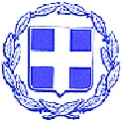 ΕΛΛΗΝΙΚΗ ΔΗΜΟΚΡΑΤΙΑ                                                                                                ΝΟΜΟΣ ΛΕΥΚΑΔΑΣ						                   ΑΝΑΡΤΗΤΕΑ ΣΤΟ ΔΙΑΔΙΚΤΥΟ ΔΗΜΟΣ ΛΕΥΚΑΔΑΣ		   ΑΠΟΣΠΑΣΜΑΑπό το πρακτικό της αρ.  17ης/21 Συνεδρίασης (ΜΕ ΤΗΛΕΔΙΑΣΚΕΨΗ)ΤΟΥ ΔΗΜΟΤΙΚΟΥ ΣΥΜΒΟΥΛΙΟΥ ΛΕΥΚΑΔΑΣΑΡ.ΑΠΟΦ. 115/2021 Στη Λευκάδα σήμερα στις 17 του μηνός Αυγούστου, του έτους 2021, ημέρα Τρίτη και ώρα 15:00 ήρθε σε  Συνεδρίαση το Δημοτικό Συμβούλιο Λευκάδας, με την διαδικασία της τηλεδιάσκεψης (μέσω εφαρμογής Webex),  σύμφωνα με τις δ/ξεις του  άρθρου  67 του Ν.3852/10 όπως αντικαταστάθηκαν με αυτές του άρθρου 74 του Ν. 4555/18, του άρθρου 10 της από 11-3-2020 ΠΝΠ (ΦΕΚ 55/τ.Α΄/11-3-2020), την υπ΄αριθ. ΚΥΑ Δ1α/Γ.Π.οικ. 49762/6.8.2021 (ΦΕΚ 3660/7.8.2021 τεύχος Β’), τις υπ΄ αριθ. 18318/13-03-2020, 40/20930/31-03-2020, 163/33282/29.05.2020, ΔΙΔΑΔ/Φ.69/133/οικ.20764/7-11-2020, 426/77233/13-11-2020 εγκ. ΥΠ.ΕΣ., ύστερα από την με αρ. πρωτ. 27039/13-8-2021 πρόσκληση του Προέδρου του, η οποία επιδόθηκε και δημοσιεύθηκε νόμιμα.                        Συμμετέχοντες στη συνεδρίαση                                      Μη Συμμετέχοντες στη συνεδρίασηΟ Δήμαρχος κ. Χαράλαμπος Δ. Καλός, έλαβε την πρόσκληση  και συμμετέχει στην συνεδρίαση με τηλεδιάσκεψη.Στη συνεδρίαση με τηλεδιάσκεψη, συμμετέχει και ο Νικόλαος Ζαβιτσάνος, υπάλληλος του Δήμου, για την τήρηση των πρακτικών.Λόγω απουσίας του Προέδρου του Δ.Σ. κ. Στυλιανού Ρόκκου, προεδρεύει ο Αντιπρόεδρος κ. Γληγόρης Παναγιώτης.Αφού διαπιστώθηκε νόμιμη απαρτία, δηλαδή σε σύνολο τριάντα τριών (33) μελών βρέθηκαν παρόντα είκοσι ένα (21)  μέλη, ο Αντιπρόεδρος κήρυξε την έναρξη της Συνεδρίασης.ΠΑΡΑΤΗΡΗΣΕΙΣΤέθηκε για συζήτηση ένα (1) θέμα Εκτός Ημερήσιας Διάταξης.Οι Δ.Σ.  Τσιρογιάννης Γεώργιος συμμετείχε στη συνεδρίαση   πριν τη συζήτηση  του 1ου θέματος  Η.Δ.Ο Δ.Σ. Γληγόρης Χρήστος, αποχώρησε από την συνεδρίαση πριν τη συζήτηση του 1ου θέματος Η.Δ. και επανήλθε πριν τη συζήτηση του 4ου θέματος Η.Δ.Οι Δ.Σ.  Τυπάλδος Νικόλαος συμμετείχε στη συνεδρίαση   πριν τη συζήτηση  του 1ου θέματος  Η.Δ., αποχώρησε  από την συνεδρίαση  πριν τη συζήτηση του 2ου θέματος Η.ΔΟ Δ.Σ. Χαλικιάς Ευάγγελος, αποχώρησαν  από την συνεδρίαση  πριν τη συζήτηση του 2ου θέματος Η.Δ.Ο Δ.Σ. Σολδάτος Γεώργιος αποχώρησε πριν τη συζήτηση του 3ου θέματος Η.Δ. και επανήλθε  πριν τη συζήτηση του 4ου θέματος Η.Δ.ΘΕΜΑ 1ο: Απόφαση Δ.Σ.  για  έγκριση  της 8ης αναμόρφωσης  προϋπολογισμού οικονομικού έτους 2021 και της 6ης τροποποίησης Τεχνικού Προγράμματος έτους 2021.                                                         Εισηγητές:  Αναστάσιος Γαζής, Αντιδήμαρχος                                                                              Σπυρίδων Λύγδας, ΑντιδήμαρχοςΟ Αντιπρόεδρος του Δημ. Συμβουλίου, κ. Παναγιώτης Γληγόρης, έδωσε τον λόγο στον Αντιδήμαρχο κ. Αναστάσιο Γαζή, ο οποίος εισηγούμενος το θέμα, έθεσε υπόψη των μελών του Δημ. Συμβουλίου την αρ. 514/2021 (ΑΔΑ: ΨΥΚ9ΩΛΙ-ΦΔΒ) απόφαση της Ο.Ε. που αφορά στην  8η αναμόρφωση του προϋπολογισμού του Δήμου Λευκάδας έτους 2021, η οποία έχει ως εξής και ζήτησε την έγκρισή της: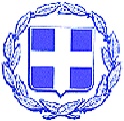 ΕΛΛΗΝΙΚΗ ΔΗΜΟΚΡΑΤΙΑ	                                                                                    ΝΟΜΟΣ ΛΕΥΚΑΔΑΣ		 				                        ΑΝΑΡΤΗΤΕΑ ΣΤΟ ΔΙΑΔΙΚΤΥΟ               ΔΗΜΟΣ ΛΕΥΚΑΔΑΣ					            	ΑΠΟΣΠΑΣΜΑΑπό το πρακτικό της με αριθ. 45ης/2021  Συνεδρίασηςτης Οικονομικής Επιτροπήςτου Δήμου ΛευκάδαςΑριθ. Απόφ: 514/2021Στην Λευκάδα σήμερα στις 13 του μηνός Αυγούστου του έτους  2021,  ημέρα  Παρασκευή  και  ώρα 12:00,  ήλθε σε τακτική συνεδρίαση η Οικονομική  Επιτροπή του Δήμου,  ΜΕ ΤΗΛΕΔΙΑΣΚΕΨΗ  (μέσω εφαρμογής webex) σύμφωνα με τις δ/ξεις του άρθρου 10 της από 11/3/2020 Π.Ν.Π. (ΦΕΚ 55/τ.Α/11-3-20), την υπ΄αριθ.   49762/06.08.2021 (ΦΕΚ 3660/07.08.2021 τεύχος Β’),  τις υπ΄ αριθ. 18318/13-03-2020, 40/20930/31-03-2020, 163/33282/29.05.2020, ΔΙΔΑΔ/Φ.69/133/οικ.20764/7-11-2020, 426/77233/13-11-2020 εγκ. ΥΠ. ΕΣ., ύστερα από την αριθ. πρωτ: 26756/9-8-2021 έγγραφη πρόσκληση του Προέδρου της, η οποία επιδόθηκε  νόμιμα στα μέλη της,  σύμφωνα  με τις  δ/ξεις του άρθρου 75 του Ν.3852/2010, όπως αυτό αντικαταστάθηκε από το άρθρο 77 του Ν. 4555/18.Αφού διαπιστώθηκε νόμιμη απαρτία, δηλαδή σε σύνολο εννέα (9) μελών βρέθηκαν παρόντα τα παρακάτω έξι (6) μέλη, άρχισε η Συνεδρίαση.                        ΣΥΜΜΕΤΕΧΟΝΤΕΣ                                              ΜΗ ΣΥΜΜΕΤΕΧΟΝΤΕΣ                   στη διαδικασία με τηλεδιάσκεψη                            στη διαδικασία με τηλεδιάσκεψη Τα ανωτέρω απόντα μέλη απουσίαζαν, αν και κλήθηκαν νόμιμα.Τα πρακτικά τηρήθηκαν από την γραμματέα της Οικονομικής Επιτροπής, Αιμιλία Χαλκιοπούλου, υπάλληλο  του  Δήμου Λευκάδας.Τέθηκαν για συζήτηση δύο  (2) θέματα Εκτός Ημερήσιας Διάταξης.Ο κ. Σέρβος Κων/νος, αναπληρωματικό μέλος, αναπληρώνει το τακτικό μέλος της ίδιας παράταξης κ. Δρακονταειδή Κων/νο.	Ο κ. Τσιρογιάννης Γεώργιος, προσήλθε πριν την συζήτηση του 1ου θέματος της Η.Δ.ΘΕΜΑ 1ο: Απόφαση Ο.Ε. για έγκριση 8ης αναμόρφωσης προϋπολογισμού Δήμου Λευκάδας οικονομικού έτους 2021.Εισηγητής: Αναστάσιος Γαζής, ΑντιδήμαρχοςΟ Πρόεδρος της Ο.Ε. κ. Χαράλαμπος Καλός, Δήμαρχος, έδωσε τον λόγο στον Αντιδήμαρχο κ. Αναστάσιο Γαζή, ο οποίος εισηγούμενος το θέμα, έθεσε υπόψη των μελών της Επιτροπής τα εξής:«Με το άρθρο 8 του Β.Δ. 17-5/15-6-59 (ΦΕΚ 114/59 τεύχος Α') ορίζονται τα εξής:«1. Διαρκούντος του οικονομικού έτους απαγορεύεται μεταφορά πιστώσεως από κεφαλαίου εις κεφάλαιον και από άρθρου εις άρθρον. 2. Εξαιρετικώς πλην των εν τω προϋπολογισμώ εγγεγραμμένων πιστώσεων δι' εκτέλεσιν έργων, περί ών το άρθρον 161 του δημοτικού και κοινοτικού κώδικος, επιτρέπεται η μεταφορά πιστώσεως ως εκπληρωθέντος του σκοπού ή καταστάντος ανεφίκτου προς επαύξησιν άλλης πιστώσεως αναγεγραμμένης εν τω προϋπολογισμώ του αυτού ή άλλου κεφαλαίου ή προς δημιουργία πιστώσεων δι' εκτάκτους και επειγούσας ανάγκας μη προβλεπομένας εν τω προϋπολογισμώ. 3. Η κατά μεταφοράν διάθεσις των κατά την προηγουμένην παράγραφον πιστώσεων πραγματοποιείται δι' ειδικών αποφάσεων του δημοτικού συμβουλίου εγκρινομένων κατά τας διατάξεις του άρθρου 1 του Ν.Δ. 3777/1957. Αι αποφάσεις δέον να κατονομάζουν τα κεφάλαια και άρθρα, προς αύξησιν των πιστώσεων των οποίων μεταφέρονται τα αναλαμβανόμενα ποσά ή να καθορίζουν τα νέα κεφάλαια και άρθρα, άτινα δέον να δημιουργηθούν οσάκις πρόκειται περί απροόπτου δαπάνης. 4. Προς πρόληψιν ενδεχομένης ανεπαρκείας των πιστώσεων δι' απροόπτους δαπάνας, αναγράφεται εν τω προϋπολογισμώ του δήμου πίστωσις υπό ίδιον κεφάλαιον υπό τίτλον «Αποθεματικόν» και άρθρον υπό τον τίτλον «Ποσόν διαθέσιμον προς αναπλήρωσιν των πιστώσεων, αίτινες ήθελον ευρεθή εν ανεπαρκεία, ως και δι' εκτάκτους και επειγούσας ανάγκας μη προβλεπομένας εν τω προϋπολογισμώ». 5. Δια την πληρεστέραν από πλευράς λογιστικής τάξεως παρακολούθησιν και εμφάνισιν της κινήσεως των δια μεταφοράς πραγματοποιουμένων κατά την παράγραφο 2 του παρόντος άρθρου αυξομειώσεων των πιστώσεων, η μεταφορά τούτων ενεργείται μέσω του εν τη παραγράφω 4 του παρόντος προβλεπομένου Κεφαλαίου του προϋπολογισμού».Σύμφωνα με την παρ 5 του άρθρου 23 του Ν. 3536/07, στον Γενικό Γραμματέα της Περιφέρειας υποβάλλονται για έλεγχο νομιμότητας οι αποφάσεις των δημοτικών ή κοινοτικών συμβουλίων που αφορούν αναμορφώσεις των προϋπολογισμών των Ο.Τ.Α., συνοδευόμενες από τις εισηγήσεις των αρμόδιων υπηρεσιών. Η προθεσμία του δεύτερου εδαφίου της παρ. 1 του άρθρου 149 του Κώδικα Δήμων και Κοινοτήτων που κυρώθηκε με το άρθρο πρώτο του ν. 3463/2006, στην περίπτωση αυτή, ορίζεται σε δέκα ημέρες. Τα αρμόδια όργανα που ενεργούν κατά παράβαση των διατάξεων του πρώτου εδαφίου της παρούσας παραγράφου υπέχουν, ανεξάρτητα από τυχόν ποινική ευθύνη, πειθαρχική και αστική ευθύνη κατά τις διατάξεις των άρθρων 141, 142 και 143 του Κώδικα Δήμων και Κοινοτήτων που κυρώθηκε με το άρθρο πρώτο του ν. 3463/2006. Σύμφωνα με το Υπουργείο Εσωτερικών η αναμόρφωση του προϋπολογισμού αποτελεί κατ’ ουσίαν τροποποίηση της απόφασης με την οποία ψηφίστηκε αυτός. Άρα, για την έκδοση της τροποποιητικής του προϋπολογισμού απόφασης, απαιτείται η τήρηση του ίδιου τύπου και διαδικασίας, όπως ορίζεται στην κείμενη νομοθεσία. (ΥΠ.ΕΣ. 28376/18.07.2012). Σύμφωνα πάντα με το ίδιο έγγραφο, με τις διατάξεις της παρ. 5 του άρθρου 23 του ν. 3536/2007 ο νομοθέτης θέλει να ρυθμίσει ένα επιμέρους ζήτημα με τρόπο διαφορετικό από τα εν γένει ισχύοντα- και δη την προθεσμία εντός της οποίας η εποπτεύουσα αρχή ολοκληρώνει τον έλεγχο νομιμότητας της απόφασης αναμόρφωσης. Από το παραπάνω έγγραφο συνάγεται ότι εκτός από την εισήγηση των αρμόδιων υπηρεσιών απαιτείται και η τήρηση του ίδιου τύπου και διαδικασίας, όπως ορίζεται στην κείμενη νομοθεσία, για τον προϋπολογισμό. Με το ν. 4172/2013 ορίζεται ότι η εκτελεστική επιτροπή και η επιτροπή διαβούλευσης διατυπώνουν τη γνώμη τους μόνο κατά το στάδιο κατάρτισης του προϋπολογισμού και δεν απαιτείται εκ νέου γνωμοδότησή τους για όποιες αναμορφώσεις του ακολουθήσουν. (παρ 5 άρθρο 77 Ν. 4172/2013). Υπενθυμίζεται ότι η εκτελεστική επιτροπή, στο πλαίσιο των αρμοδιοτήτων της που αφορούν την προετοιμασία κατάρτισης του προϋπολογισμού, καταθέτει το προσχέδιο αυτού στην οικονομική επιτροπή. Για τη σύνταξη του προσχεδίου, η εκτελεστική επιτροπή συγκεντρώνει και αξιολογεί τυχόν προτάσεις των υπηρεσιών του δήμου, καθώς και της επιτροπής διαβούλευσης, εφόσον αυτή υπάρχει. Εάν το προσχέδιο δεν καταρτιστεί ή δεν υποβληθεί εμπρόθεσμα στην οικονομική επιτροπή, τότε καταρτίζεται από αυτήν. (παρ 5 άρθρο 77 Ν. 4172/2013).Συνεπώς, σύμφωνα με το έγγραφο του ΥΠ.ΕΣ. 28376/18.07.2012, εκτός των ρητά εξαιρουμένων διαδικασιών της διατύπωσης γνώμης από την εκτελεστική επιτροπή και την επιτροπή διαβούλευσης, με το ν. 4172/2013, οι υπόλοιπες ενέργειες αναμόρφωσης του προϋπολογισμού, ακολουθούν την τήρηση του ίδιου τύπου και διαδικασίας με τη ψήφιση του προϋπολογισμού. Σύμφωνα με την υπ’ αριθμ. οικ. 46735/01.08.2020 (ΦΕΚ 30170/Β/01-08-2020, τεύχος Β΄) ΚΥΑ «Παροχή οδηγιών για την κατάρτιση του προϋπολογισμού των δήμων οικ. έτους 2021 – μερική τροποποίηση της υπ’ αριθμ. 7028/2004 (Β΄ 253) απόφασης», μετά τη λήξη της χρήσης 2020 και εντός του 1ου τετραμήνου του 2021, οι Δήμοι υποχρεούνται να επανελέγξουν τις παραδοχές με βάση τις οποίες κατήρτισαν τον προϋπολογισμό του 2021 και να προχωρήσουν σε αναμόρφωσή του, λαμβάνοντας υπόψη τα πραγματικά οικονομικά αποτελέσματα και μεγέθη τους, όπως αυτά θα έχουν διαμορφωθεί την 31-12-2020, προκειμένου αυτός να καταστεί ρεαλιστικός. Με βάση τα παραπάνω η Δ/νση Οικονομικών Υπηρεσιών του Δήμου αφού έλαβε υπόψη της : την παρ. 5 του άρθρου 23 του Ν. 3536/07το άρθρο 8 του Β.Δ. 17-5/15-6-59 (ΦΕΚ 114/59 τεύχος Α')το υπ’ αριθμ. 28376/18-07-2012 έγγραφο ΥΠ.ΕΣ. την παρ. 5 του άρθρου 77 του Ν. 4172/2013τον προϋπολογισμό του Δήμου Λευκάδας, οικ. έτους 2021, ο οποίος ψηφίστηκε με την αριθμ. 203/2020 απόφαση του Δημοτικού Συμβουλίου και εγκρίθηκε με την υπ’ αριθμ. πρωτ. 1131/18-01-2021 (ΑΔΑ:ΨΛΗ2ΟΡ1Φ-ΟΑ7) απόφαση της Αποκεντρωμένης Διοίκησης Πελοποννήσου, Δυτικής Ελλάδας και Ιονίου.την ανάγκη πραγματοποίησης τακτοποιητικών εγγραφών, με βάση τα πραγματικά οικονομικά αποτελέσματα και μεγέθη τους, όπως αυτά διαμορφώθηκαν στις 31-12-2020.Την 1η αναμόρφωση του προϋπολογισμού οικ. έτους 2021, η οποία ψηφίστηκε με την αριθμ. 26/2021 απόφαση του Δημοτικού Συμβουλίου και εγκρίθηκε με την υπ’ αριθμ. πρωτ. 42121/10-03-2021 (ΑΔΑ: ΨΟΞ4ΟΡ1Φ-8ΑΞ) απόφαση της Αποκεντρωμένης Διοίκησης Πελοποννήσου, Δυτικής Ελλάδας και Ιονίου.Την 2η αναμόρφωση του προϋπολογισμού οικ. έτους 2021, η οποία ψηφίστηκε με την αριθμ. 37/2021 απόφαση του Δημοτικού Συμβουλίου και εγκρίθηκε με την υπ’ αριθμ. πρωτ. 53446/02-04-2021 (ΑΔΑ: Ψ1Ζ7ΟΡ1Φ-ΑΨΔ) απόφαση της Αποκεντρωμένης Διοίκησης Πελοποννήσου, Δυτικής Ελλάδας και Ιονίου.Την 3η αναμόρφωση του προϋπολογισμού οικ. έτους 2021, η οποία ψηφίστηκε με την αριθμ. 49/2021 απόφαση του Δημοτικού Συμβουλίου και εγκρίθηκε με την υπ’ αριθμ. πρωτ. 68753/27-04-2021 (ΑΔΑ: ΩΘ1ΣΟΡ1Φ-3ΧΦ) απόφαση της Αποκεντρωμένης Διοίκησης Πελοποννήσου, Δυτικής Ελλάδας και Ιονίου.Την 4η αναμόρφωση του προϋπολογισμού οικ. έτους 2021, η οποία ψηφίστηκε με την αριθμ. 65/2021 απόφαση του Δημοτικού Συμβουλίου και εγκρίθηκε με την υπ’ αριθμ. πρωτ. 77653/10-05-2021 (ΑΔΑ: 6Ρ7ΙΟΡ1Φ-ΞΡΥ) απόφαση της Αποκεντρωμένης Διοίκησης Πελοποννήσου, Δυτικής Ελλάδας και Ιονίου.Την 5η αναμόρφωση του προϋπολογισμού οικ. έτους 2021, η οποία ψηφίστηκε με την αριθ. 83/2021 απόφαση του Δημοτικού Συμβουλίου και εγκρίθηκε με την υπ’ αριθμ. 116929/08-07-2021 (ΑΔΑ: ΨΕΑ6ΟΡ1Φ-03Λ) απόφαση της Αποκεντρωμένης Διοίκησης Πελοποννήσου, Δυτικής Ελλάδας και Ιονίου.Την 6η αναμόρφωση του προϋπολογισμού οικ. έτους 2021, η οποία ψηφίστηκε με την αριθ. 106/2021 απόφαση του Δημοτικού Συμβουλίου και εγκρίθηκε με την υπ’ αριθμ. 124855/21-07-2021 (ΑΔΑ: 6ΨΥ1ΟΡ1Φ-ΦΔ7) απόφαση της Αποκεντρωμένης Διοίκησης Πελοποννήσου, Δυτικής Ελλάδας και Ιονίου.Την 7η αναμόρφωση του προϋπολογισμού οικ. έτους 2021, η οποία ψηφίστηκε με την αριθ. 107/2021 απόφαση του Δημοτικού Συμβουλίου και εγκρίθηκε με την υπ’ αριθμ. 133111/09-08-2021 (ΑΔΑ: ΩΑΚΓΟΡ1Φ-3Ν9) απόφαση της Αποκεντρωμένης Διοίκησης Πελοποννήσου, Δυτικής Ελλάδας και Ιονίου.την αντιμετώπιση αναγκών που έχουν προκύψει και δεν ήταν δυνατόν να προβλεφθούν ή να χρηματοδοτηθούν κατά τη σύνταξη του αρχικού προϋπολογισμού και κρίνονται απαραίτητες για την απρόσκοπτη λειτουργία του Δήμου.εισηγείται προς την Οικονομική Επιτροπή Την 8η αναμόρφωση του προϋπολογισμού έτους 2021 σύμφωνα με τα παρακάτω:Α. Επισκευή και συντήρηση σχολικών κτιρίων άρθρο (13 Ν. 2880/2001)Λαμβάνοντας υπόψη το υπ’ αρ. πρωτ. 58203/07-07-2021 έγγραφο του Ταμείου Παρακαταθηκών και Δανείων που αφορά την αναγγελία πίστωσης για την επισκευή και την συντήρηση σχολικών κτιρίων έτους 2021, θα πρέπει να εγγραφούν στο προϋπολογισμό του έτους 2021 ανάλογες εγγραφές σε Κ.Α. Εσόδων -ΕξόδωνΑυξάνεται ο Κ.Α. Εσόδου 1312.000 με τίτλο «Επισκευή και συντήρηση σχολικών κτιρίων (άρθρο 13 Ν. 2880/2001)»  με το ποσό των 6.200,00 €.Μεταφορά από το αποθεματικό (Κ.Α.Ε. 9111) για τη αύξηση ΚΑΕ ισόποσου ποσού  στον παρακάτω Κ.Α. Εξόδου:Αυξάνεται ο Κ.Α. Εξόδου 70-6261.002 με τίτλο «Συντηρήσεις - Επισκευές  Σχολικών Κτιρίων»  με το ποσό των 6.200,00 €.Β. Χρηματοδοτήσεις από Περιφερειακά επιχειρησιακά προγράμματαΛαμβάνοντας υπόψη: α) το υπ’ αρ. πρωτ. 1880/05-08-2021 (ΑΔΑ: 97Ψ77ΛΕ-ΜΒΣ) έγγραφο της Περιφέρειας Ιονίων Νήσων, Ειδική Υπηρεσία Διαχείρισης Ε.Π., που αφορά την 1η τροποποίηση της Πράξης «Αποπεράτωση Δημοτικού Θεάτρου Λευκάδας» με κωδικό ΟΠΣ 5050690 στο Επιχειρησιακό Πρόγραμμα «Ιόνια Νησιά 2014-2020» ενίσχυσης της υπάρχουσας χρηματοδότησης με το ποσό των 118.000,00 ευρώ και β) την αρ. 502/2021 (ΑΔΑ: ΩΙ99ΩΛΙ-1ΥΑ) απόφαση της Οικονομικής Επιτροπής περί αποδοχής της χρηματοδότησης, θα πρέπει να εγγραφούν στο προϋπολογισμό του έτους 2021 ανάλογες εγγραφές σε Κ.Α. Εσόδων -ΕξόδωνΑυξάνεται ο Κ.Α. Εσόδου 1321.004 με τίτλο «Ένταξη της Πράξης "Αποπεράτωση Δημοτικού Θεάτρου Λευκάδας' με κωδικό ΟΠΣ 5050690 στο Επιχειρησιακό Πρόγραμμα ¨Ιόνια Νησιά 2014-2020¨"»  με το ποσό των 118.000,00 €.Μεταφορά από το αποθεματικό (Κ.Α.Ε. 9111) για τη αύξηση ΚΑΕ ισόποσου ποσού  στον παρακάτω Κ.Α. Εξόδου:Αυξάνεται ο Κ.Α. Εξόδου 69-7321.001 με τίτλο «Αποπεράτωση Δημοτικού Θεάτρου Λευκάδας»  με το ποσό των 118.000,00 €.Γ.  Λοιπά Έκτακτα ΈσοδαΛαμβάνοντας υπόψη το υπ’ αρ. πρωτ. 57881/04-08-2021 (ΑΔΑ:6ΞΟΠ46ΜΤΛ6-Ο5Χ) έγγραφο του Υπουργείου Εσωτερικών, της Γεν. Δ/νσης Οικ. Τοπικής Αυτοδιοίκησης, του Τμήματος Επιχορηγήσεων Τοπικής Αυτοδιοίκησης, που αφορά την επιχορήγηση Δήμων της χώρας από μεταβιβασθείσα πίστωση του Υπουργείου Εργασίας και Κοινωνικών Υποθέσεων για την καταβολή εφάπαξ αποζημίωσης σε δικαιούχους του άρθρου 56 του Ν. 3518/2006, θα πρέπει να εγγραφούν στο προϋπολογισμό του έτους 2021 ανάλογες εγγραφές σε Κ.Α. Εσόδων –ΕξόδωνΔημιουργείται νέος Κ.Α. Εσόδου 1699.012 με τίτλο «Επιχορήγηση Δήμου Λευκάδας για την καταβολή εφάπαξ αποζημίωσης σε δικαιούχο του άρθρου 56 του Ν. 3518/2006»  με το ποσό των 11.130,75 €.Μεταφορά από το αποθεματικό (Κ.Α.Ε. 9111) για τη αύξηση ΚΑΕ ισόποσου ποσού  στον παρακάτω Κ.Α. Εξόδου:Δημιουργείται νέος Κ.Α. Εξόδου 70-6013.002 με τίτλο «Καταβολή εφάπαξ αποζημίωσης λόγω συνταξιοδότησης σε υπάλληλο του πρώην Εθνικού Οργανισμού Πρόνοιας (Ε.Ο.Π.)»  με το ποσό των 11.130,75 €.Δ. Αυξομειώσεις Κ.Α. Εξόδων Υπηρεσίας Καθαριότητας και ΗλεκτροφωτισμούΜειώνεται ο Κ.Α.Ε. 20-6253 με τίτλο «Ασφάλιστρα μεταφορικών μέσων» κατά το ποσό των 2.000,00 ευρώ, διότι το υπόλοιπο της πίστωσης δεν πρόκειται να διατεθεί εντός χρήσης 2021, σύμφωνα με την υπογραφείσα σύμβαση την υπ’ αρ. πρωτ. 24279/24-12-2020 (ΑΔΑΜ: 20SYMV007967029 2020-12-31).Μειώνεται ο Κ.Α.Ε. 20-6263 με τίτλο «Συντήρηση και επισκευή μεταφορικών μέσων» κατά το ποσό των 4.200,00 ευρώ, διότι η εν λόγω πίστωση δεν πρόκειται να διατεθεί εντός χρήσης 2021.Το ανωτέρω ποσό των 6.200,00 ευρώ μεταφέρεται μέσω του αποθεματικού στους παρακάτω Κ.Α.Ε.:Δημιουργείται νέος Κ.Α.Ε. 20-7425.024 με τίτλο «Σύνταξη επικαιροποιημένου Τοπικού Σχεδίου Διαχείρισης Αποβλήτων Δήμου Λευκάδας» κατά το ποσό των 6.200,00 ευρώ, προκειμένου να πραγματοποιηθεί η υποβολή του επικαιροποιημένου Τοπικού Σχεδίου Διαχείρισης Αποβλήτων στην ηλεκτρονική πλατφόρμα του Υπουργείου Περιβάλλοντος και Ενέργειας (Υ.Π.ΕΝ.), σύμφωνα με το αρ. πρωτ.72564/696/29.07.2021 έγγραφο του Υ.Π.ΕΝ.Ε. Αυξομειώσεις Κ.Α. Εξόδων Υπηρεσίας Ύδρευσης, Άρδευσης, ΑποχέτευσηςΜειώνεται ο Κ.Α.Ε. 25-6613 με τίτλο «Προμήθεια εντύπων και υλικών μηχανογράφησης και πολλαπλών εκτυπώσεων» κατά το ποσό των 3.720,00 ευρώ, διότι το εν λόγω ποσό της πίστωσης δεν πρόκειται να διατεθεί εντός χρήσης 2021.Το ανωτέρω ποσό των 3.720,00 ευρώ μεταφέρεται μέσω του αποθεματικού στους παρακάτω Κ.Α.Ε.:Αυξάνεται ο Κ.Α.Ε. 25-6142.003 με τίτλο «Εργαστηριακή ανάλυση λυμάτων για την ανίχνευση ιικού φορτίου sars-cov2 (κορονοϊού)» κατά το ποσό των 3.720,00 ευρώ, προκειμένου να πραγματοποιηθούν οι αναλύσεις στις εγκαταστάσεις επεξεργασίας λυμάτων για την ανίχνευση SARS-Cov-2, σύμφωνα με το υπ’ αρ. εσ. πρωτ. 1711/06-08-2021 του Τμήματος Ύδρευσης – Αποχέτευσης.ΣΤ. Αυξομειώσεις Κ.Α. Εξόδων υπηρεσιών (00-10-15-30-35-45-50-70) και μεταφορά τους στο αποθεματικό  (Κ.Α.Ε. 9111)Μειώνεται ο Κ.Α.Ε. 00-6516 με τίτλο «Χρεολύσια δανείων εσωτερικού» κατά το ποσό των 139.744,00 ευρώ, διότι το εν λόγω ποσό της πίστωσης δεν πρόκειται να διατεθεί εντός χρήσης 2021 λόγω αναστολής παρακράτησης των δόσεων των δανείων στους ΟΤΑ α΄ βαθμού (Ν. 4821/31-07-2021/τεύχ. Α΄, αρ. φύλλου 134, άρθρο 63).Μειώνεται ο Κ.Α.Ε. 00-6715.001 με τίτλο «Επιχορήγηση Πνευματικού Κέντρου» κατά το ποσό των 70.000,00 ευρώ, επειδή για φέτος δεν πρόκειται να πραγματοποιηθεί το Διεθνές Φεστιβάλ Φόλκλορ Λευκάδας στα πλαίσια του περιορισμού εξάπλωσης της πανδημίας του covid-19.Μειώνεται ο Κ.Α.Ε. 10-6011 με τίτλο «Τακτικές αποδοχές (περιλαμβάνονται βασικός μισθός, δώρα εορτών, γενικά και ειδικά τακτικά επιδόματα)» κατά το ποσό των 10.000,00 ευρώ, λόγω παραίτησης τακτικής υπαλλήλου για συνταξιοδότηση, σύμφωνα με την υπ’ αρ. πρωτ. 21267/31-05-2021 (ΑΔΑ: 94ΘΝΩΛΙ-ΧΒΦ) απόφαση Δημάρχου.Μειώνεται ο Κ.Α.Ε. 10-6051.009 με τίτλο «Εργοδοτική εισφορά υπέρ ΕΦΚΑ ΑΠΔΔ» κατά το ποσό των 2.000,00 ευρώ, που αφορά τις εργοδοτικές εισφορές της παραιτηθείσας υπαλλήλου λόγω συνταξιοδότησης,  σύμφωνα με την υπ’ αρ. πρωτ. 21267/31-05-2021 (ΑΔΑ: 94ΘΝΩΛΙ-ΧΒΦ) απόφαση Δημάρχου.Μειώνεται ο Κ.Α.Ε. 10-7134.003 με τίτλο «Εφαρμογές υποστηρικτικού λογισμικού ηλεκτρονικής διακυβέρνησης» κατά το ποσό των 5.000,00 ευρώ, διότι το εν λόγω ποσό της πίστωσης δεν πρόκειται να διατεθεί εντός χρήσης 2021.Μειώνεται ο Κ.Α.Ε. 15-6117.002 με τίτλο «Εξωτερικός συνεργάτης, μουσικός παραγωγός για το Ρ/Σ Καρυάς» κατά το ποσό των 4.000,00 ευρώ, διότι το εν λόγω ποσό της πίστωσης δεν πρόκειται να διατεθεί εντός χρήσης 2021.Μειώνεται ο Κ.Α.Ε. 15-6117.003 με τίτλο «Εξωτερικός συνεργάτης για τεχνική υποστήριξη στο Ρ/Σ Καρυάς» κατά το ποσό των 4.000,00 ευρώ, διότι το εν λόγω ποσό της πίστωσης δεν πρόκειται να διατεθεί εντός χρήσης 2021.Μειώνεται ο Κ.Α.Ε. 15-6672 με τίτλο «Ανταλλακτικά λοιπών μηχανημάτων» κατά το ποσό των 1.000,00 ευρώ, διότι το εν λόγω ποσό της πίστωσης δεν πρόκειται να διατεθεί εντός χρήσης 2021.Μειώνεται ο Κ.Α.Ε. 15-6264 με τίτλο «Συντήρηση και επισκευή λοιπών μηχανημάτων» κατά το ποσό των 1.000,00 ευρώ, διότι το εν λόγω ποσό της πίστωσης δεν πρόκειται να διατεθεί εντός χρήσης 2021.Μειώνεται ο Κ.Α.Ε. 35-6262.001 με τίτλο «Συντηρήσεις χλοοτάπητα γηπέδων Δήμου Λευκάδας» κατά το ποσό των 3.720,00 ευρώ, διότι το εν λόγω ποσό της πίστωσης δεν πρόκειται να διατεθεί εντός χρήσης 2021, όπως έχει προκύψει σύμφωνα το υπ’ αρ. πρωτ. 26958/11-08-2021 (ΑΔΑΜ: 21SYMV009064006 2021-08-11) συμφωνητικό. Μειώνεται ο Κ.Α.Ε. 45-7135.002 με τίτλο «Διαδικτυακή πλατφόρμα ανάδειξης και διάδοσης των ταφικών μνημείων Δήμου Λευκάδας» κατά το ποσό των 3.720,00 ευρώ, διότι η πίστωση αφορά την αμοιβή της ιστορικού, ενώ τη δημιουργία της ηλεκτρονικής πλατφόρμας έχει αναλάβει ο ειδικός συνεργάτης του Δήμου.   Το ανωτέρω ποσό των 244.184,00 ευρώ μεταφέρεται μέσω του αποθεματικού στους παρακάτω Κ.Α.Ε.:Αυξάνεται ο Κ.Α.Ε. 00-6492 με τίτλο «Δικαστικά έξοδα και έξοδα εκτέλεσης δικαστικών αποφάσεων ή συμβιβαστικών πράξεων» κατά το ποσό των 7.000,00 ευρώ, προκειμένου να εξοφληθούν δικαστικές αποφάσεις. Αυξάνεται ο Κ.Α.Ε. 00-6495.059 με τίτλο «Υπηρεσίες συναφείς για την αντιμετώπιση του κινδύνου εμφάνισης & διασποράς του κορονοϊού COVID-19 (απολυμάνσεις, καθαρισμοί κλπ) κατά το ποσό των 3.720,00 ευρώ, προκειμένου να πραγματοποιηθούν επαναληπτικές εργασίες ψεκασμού και απεντόμωσης στα φρεάτια της παλιάς πόλης. Αυξάνεται ο ΚΑ.Ε. 00-6733 με τίτλο «Καταβολή χρηματικών βοηθημάτων σε άπορους δημότες» κατά το ποσό των 5.000,00 ευρώ, προκειμένου ο Δήμος να βοηθήσει άπορους δημότες μας που χρήζουν άμεσης βοήθειας.Αυξάνεται ο Κ.Α.Ε. 00-6735 με τίτλο «Επιχορηγήσεις σε αθλητικούς συλλόγους και σωματεία» κατά το ποσό των 3.000,00 ευρώ, προκειμένου να πραγματοποιηθούν οι επιχορηγήσεις σε αθλητικούς συλλόγους σε σωματεία σύμφωνα με το από 07-07-2021 έγγραφο του Αυτοτελούς Τμήματος Κοινωνικής Προστασίας, Παιδείας και Πολιτισμού.Αυξάνεται ο Κ.Α.Ε 00-6823.001 με τίτλο «Τόκοι υπερημερίας δικαστικών αποφάσεων» κατά το ποσό των 581,50 ευρώ, προκειμένου να εξοφληθούν τόκοι υπερημερίας δικαστικών αποφάσεων.Αυξάνεται ο Κ.Α.Ε. 10-7134.004 με τίτλο «Προμήθεια περιφερειακών Η/Υ και υλικά τηλεφωνίας» κατά το ποσό των 5.000,00 ευρώ, προκειμένου να πραγματοποιηθούν δαπάνες για την εύρυθμη λειτουργία των υπηρεσιών του Δήμου, σύμφωνα με το υπ’ αρ. εσ. πρωτ. 1721/06-08-2021 έγγραφο του Αυτοτελούς Τμήματος Προγραμματισμού, Οργάνωσης και Πληροφορικής.Αυξάνεται ο Κ.Α.Ε. 15-6054.001 με τίτλο «Εργοδοτικές εισφορές ΙΚΑ» κατά το ποσό των 1.000,00 ευρώ, προκειμένου να ενισχυθούν οι εργοδοτικές εισφορές που αφορούν τα δίμηνα των νεοπροσλαμβανόμενων φυλάκων.Δημιουργείται νέος Κ.Α.Ε. 15-6117.009 με τίτλο «Υπηρεσίες ιστορικής έρευνας και συγγραφής κειμένων για την ανάδειξη των ταφικών μνημείων του Δήμου Λευκάδας» κατά το ποσό των 3.720,00 ευρώ, προκειμένου να πραγματοποιηθεί η δαπάνη της συγγραφής και της ανάδειξης των ταφικών μνημείων του Δήμου Λευκάδας σύμφωνα με το από 07-07-2021 έγγραφο του Αυτοτελούς Τμήματος Κοινωνικής Προστασίας, Παιδείας και Πολιτισμού.Δημιουργείται νέος Κ.Α.Ε. 15-6263 με τίτλο «Συντήρηση και επισκευή μεταφορικών μέσων» κατά το ποσό των 1.000,00 ευρώ, προκειμένου να πραγματοποιηθούν οι συντηρήσεις και οι επισκευές στα αυτοκίνητα της Πρόνοιας σύμφωνα με το υπ’ αρ. εσ. πρωτ. 1708/05-08-2021 έγγραφο του Τμήματος Διαχείρισης και Συντήρησης Οχημάτων.Αυξάνεται ο Κ.Α.Ε. 15-6471.003 με τίτλο «Έξοδα διοργάνωσης πολιτιστικών δράσεων» κατά το ποσό των 2.000,00 ευρώ, προκειμένου να πραγματοποιηθούν πολιτιστικές δράσεις σύμφωνα με το από 07-07-2021 έγγραφο του Αυτοτελούς Τμήματος Κοινωνικής Προστασίας, Παιδείας και Πολιτισμού.Αυξάνεται ο Κ.Α.Ε. 15-6481.007 με τίτλο «Προμήθεια τροφίμων Παιδικού Σταθμού Βλυχού στη ΔΕ Ελλομένου» κατά το ποσό των 3.000,00 ευρώ, προκειμένου να πραγματοποιηθεί η δαπάνη για τις ανάγκες σίτισης των νηπίων του σταθμού κατά το νέο σχολικό έτος σύμφωνα με το από 07-07-2021 έγγραφο του Αυτοτελούς Τμήματος Κοινωνικής Προστασίας, Παιδείας και Πολιτισμού.Αυξάνεται ο Κ.Α.Ε. 15-6634 με τίτλο «Προμήθεια ειδών καθαριότητας και ευπρεπισμού» κατά το ποσό των 2.500,00 ευρώ, προκειμένου να πραγματοποιηθεί η δαπάνη σε είδη καθαριότητας για τις ανάγκες των Παιδικών Σταθμών κατά το νέο σχολικό έτος σύμφωνα με το από 07-07-2021 έγγραφο του Αυτοτελούς Τμήματος Κοινωνικής Προστασίας, Παιδείας και Πολιτισμού.Δημιουργείται νέος Κ.Α.Ε. 15-6671 με τίτλο «Ανταλλακτικά μεταφορικών μέσων» κατά το ποσό των 1.000,00 ευρώ, προκειμένου να αντικατασταθούν ανταλλακτικά στα αυτοκίνητα της Πρόνοιας σύμφωνα με το υπ’ αρ. εσ. πρωτ. 1708/05-08-2021 έγγραφο του Τμήματος Διαχείρισης και Συντήρησης Οχημάτων.Δημιουργείται νέος Κ.Α.Ε. 15-6699.006 με τίτλο «Προμήθειες υλικών διοργάνωσης πολιτιστικών δράσεων» κατά το ποσό των 1.000,00 ευρώ, προκειμένου να πραγματοποιηθούν οι προμήθειες διαφόρων υλικών για  πολιτιστικές δράσεις σύμφωνα με το από 07-07-2021 έγγραφο του Αυτοτελούς Τμήματος Κοινωνικής Προστασίας, Παιδείας και Πολιτισμού.Αυξάνεται ο Κ.Α.Ε. 15-7135.001 με τίτλο «Μηχανολογικός και ηλεκτρονικός εξοπλισμός στο Ρ/Σ Καρυάς» κατά το ποσό των 8.000,00 ευρώ, προκειμένου να αναβαθμιστεί το υπάρχον στούντιο του Ρ/Σ Καρυάς και να δημιουργηθεί νέο στούντιο στην πόλη σύμφωνα με το από 02-08-2021 έγγραφο του Αυτοτελούς Τμήματος Κοινωνικής Προστασίας, Παιδείας και Πολιτισμού.Δημιουργείται νέος Κ.Α.Ε. 30-7336.036 με τίτλο «Εργασίες συντήρησης και τοποθέτησης υλικών διακόσμησης, καλλωπισμός κοινοχρήστων χώρων Δήμου» κατά το ποσό των 7.000,00 ευρώ, προκειμένου να πραγματοποιηθούν οι αναγκαίες δαπάνες διακόσμησης και καλλωπισμού σε δημοτικούς χώρους για την εορταστική περίοδο του Δεκεμβρίου 2021, σύμφωνα με το υπ’ αρ. εσ. πρωτ. 1664/02-08-2021 έγγραφο της Δ/νσης Τεχνικών Έργων.Δημιουργείται νέος Κ.Α.Ε. 50-6061.001 με τίτλο «Προμήθεια στολών Δημοτικής Αστυνομία» κατά το ποσό των 34.100,00 ευρώ, προκειμένου να πραγματοποιηθεί η προμήθεια ρουχισμού των δημοτικών αστυνόμων μέσω διαγωνιστικής διαδικασίας σύμφωνα με το υπ’ αρ. εσ. πρωτ. 1724/06-08-2021 έγγραφο του Αυτοτελούς Τμήματος Δημοτικής Αστυνομίας.Δημιουργείται νέος Κ.Α.Ε. 70-6013.003 με τίτλο «Αποζημίωση του άρθρου 204 του Ν. 3584/2007 (ΦΕΚ 143 Α΄) – καθαρίστριες σχολείων» κατά το ποσό των 6.418,50 ευρώ, προκειμένου να αποζημιωθούν δύο πρώην καθαρίστριες σχολείων που αποχώρησαν από την υπηρεσία λόγω συνταξιοδότησης. Αυξάνεται ο Κ.Α.Ε. 70-6041.002 με τίτλο «Αποδοχές ΙΔΟΧ καθαρίστριες σχολείων» κατά το ποσό των 84.764,00 ευρώ, για την πρόσληψη καθαριστριών στα σχολεία κατά το νέο διδακτικό έτος, σύμφωνα με το υπ’ αρ. πρωτ. 56982/30-07-2021 έγγραφο του Υπουργείου Εσωτερικών και την αρ. 495/2021 (ΑΔΑ: 9ΚΜΑΩΛΙ-ΒΨ7) απόφαση της Οικονομικής Επιτροπής.Αυξάνεται ο Κ.Α.Ε. 70-6054.002 με τίτλο «Εργοδοτικές εισφορές υπέρ ΕΦΚΑ προσωπικού καθαριότητας στις σχολικές μονάδες» κατά το ποσό των 22.580,00 ευρώ, προκειμένου να πληρωθούν οι ασφαλιστικές εισφορές των καθαριστριών των σχολείων,  σύμφωνα με το υπ’ αρ. πρωτ. 56982/30-07-2021 έγγραφο του Υπουργείου Εσωτερικών και την αρ. 495/2021 (ΑΔΑ: 9ΚΜΑΩΛΙ-ΒΨ7) απόφαση της Οικονομικής Επιτροπής.Δημιουργείται νέος Κ.Α.Ε. 70-6117.010 με τίτλο «Παροχή υπηρεσίας υποστήριξης στον σχεδιασμό, χάραξη και αποτύπωση εργασιών βελτίωσης και ανάδειξης πεζοπορικών διαδρομών Δήμου Λευκάδας» κατά το ποσό των 24.800,00 ευρώ, προκειμένου να αναδειχθούν και να αξιοποιηθούν τα μονοπάτια ώστε να  αποτελέσουν πόλο έλξης του ποιοτικού πεζοπορικού τουρισμού, σύμφωνα με το υπ’ αρ. εσ. πρωτ. 1756/11-08-2021 έγγραφο της Δ/νσης Τεχνικών Υπηρεσιών.Αυξάνεται ο Κ.Α.Ε. 70-6495.002 με τίτλο «Ενοικίαση και τοποθέτηση διαφόρων ειδών στολισμού» κατά το ποσό των 17.000,00 ευρώ, προκειμένου να πραγματοποιηθούν οι αναγκαίες δαπάνες διακόσμησης και καλλωπισμού σε δημοτικούς χώρους για την εορταστική περίοδο του Δεκεμβρίου 2021, σύμφωνα με το υπ’ αρ. εσ. πρωτ. 1664/02-08-2021 έγγραφο της Δ/νσης Τεχνικών Έργων.Ζ. Αυξομειώσεις Κ.Α. Εξόδων Πυροπροστασίας ΠΟΕ και μεταφορά τους στο αποθεματικό  (Κ.Α.Ε. 9111)Διαγράφεται ο Κ.Α.Ε. 70-6262.006 με τίτλο «Εργασίες τοποθέτησης πυροσβεστικών κρουνών» κατά το ποσό των 24.800,00 ευρώ, διότι σύμφωνα με τη αρ. 166/2021 μελέτη πρόκειται για έργο.Το ανωτέρω ποσό των 24.800,00 ευρώ μεταφέρεται μέσω του αποθεματικού στους παρακάτω Κ.Α.Ε.:Δημιουργείται νέος Κ.Α.Ε. 70-7425.026 με τίτλο «Τοποθέτηση πυροσβεστικών κρουνών» κατά το ποσό των 24.800,00 ευρώ, προκειμένου να τοποθετηθούν οι πυροσβεστικοί κρουνοί λόγω του παρατεταμένου καύσωνα της τρέχουσας θερινής περιόδου, σύμφωνα με το υπ’ αρ. εσ. πρωτ. 1717/06-08-2021 έγγραφο της Δ/νσης Τεχνικών Υπηρεσιών.Η. Αυξομειώσεις  Κ.Α. Εξόδων ΣΑΤΑ και μεταφορά τους στο αποθεματικό  (Κ.Α.Ε. 9111)Μειώνεται ο Κ.Α.Ε. 30-7324.005 με τίτλο «Κατασκευή πεζοδρομίων μεταξύ 1ου Δημοτικού και Γυμνασίου» κατά το ποσό των 2.003,13 ευρώ, διότι σύμφωνα με την μελέτη του έργου προκύπτει ποσό έκπτωσης.Μειώνεται ο Κ.Α.Ε. 30-7326.134 με τίτλο «Αποκαταστάσεις κοινόχρηστων χώρων ΔΕ Λευκάδας & Σφακιωτών» κατά το ποσό των 9.620,00 ευρώ, διότι σύμφωνα με την υπ’ αρ. πρωτ. 26287/2021 (ΑΔΑΜ: 21SYMV009024827 2021-08-03) εργολαβική σύμβαση του έργου προκύπτει ποσό έκπτωσης.Το ανωτέρω ποσό των 11.623,13 ευρώ μεταφέρεται μέσω του αποθεματικού στους παρακάτω Κ.Α.Ε.:Δημιουργείται νέος Κ.Α.Ε. 30-7333.083 με τίτλο «Εργασίες διαγραμμίσεων δημοτικών δρόμων και τοποθέτησης προστατευτικών κιγκλιδωμάτων» κατά το ποσό των 4.152,60 ευρώ, προκειμένου να πραγματοποιηθεί η προμήθεια προστατευτικών κιγκλιδωμάτων (μπαρών) σε επικίνδυνα σημεία του δημοτικού οδοστρώματος, σύμφωνα με το υπ’ αρ. εσ. πρωτ. 1420/01-07-2021 έγγραφο τους Τμήματος Ηλεκτρομηχανολογικών Έργων και Συγκοινωνιών.Δημιουργείται νέος Κ.Α.Ε. 30-7336.059 με τίτλο «Κατεπείγουσα διαμόρφωση χώρου Μαγεμένου Νικιάνας για την τοποθέτηση μνημείου» κατά το ποσό των 7.470,53 ευρώ, σύμφωνα με την αρ. 402/2021 (ΑΔΑ: Ω27ΓΩΛΙ-ΚΓ6) απόφαση της Οικονομικής Επιτροπής για την απευθείας ανάθεση λόγω του κατεπείγοντος για την εκτέλεση του έργου και την αρ. 380/2021 (ΑΔΑ:ΩΘΛ2ΩΛΙ-27  Α) απόφαση της Οικονομικής Επιτροπής έγκρισης της τροποποιημένης προγραμματικής σύμβασης του έργου.Θ. Λογιστική τακτοποίηση της χρηματοδότησης των ληξιπροθέσμων υποχρεώσεων προς τρίτουςΣύμφωνα με το υπ’ αρ. πρωτ. 44489/14-06-2021 (ΑΔΑ:6Ρ0646ΜΤΛ6-Κ11) έγγραφο του Υπουργείου Εσωτερικών ο Δήμος Λευκάδας επιχορηγήθηκε με το ποσό των 1.581.700,60 ευρώ για την εξόφληση ληξιπρόθεσμων υποχρεώσεών του προς τρίτους.Πραγματοποιήθηκαν πληρωμές ληξιπρόθεσμων υποχρεώσεων (με ημερομηνία έκδοσης των τιμολογίων μέχρι 31-03-2021) συνολικού ποσού 798.878,62 ευρώ, σύμφωνα με τις από 14.07.2021 και 09.08.2021 ενημερώσεις του Ταμείου Παρακαταθηκών και Δανείων.Το υπόλοιπο της επιχορήγησης συνολικού ποσού 782.821,98 μεταφέρεται σε Κ.Α.Ε. Λοιπές επιστροφές, τα οποία αποτυπώνονται ως εξής:Μειώνεται ο Κ.Α.Ε. 00-6823.002 με τίτλο «Τόκοι υπερημερίας ληξιπρόθεσμων τιμολογίων» κατά το ποσό των 5.214,18 ευρώ, που αφορούσε την εξόφληση των τόκων υπερημερίας της με Α.Π. 20449/12-09-2017 σύμβασης, σύμφωνα με το αρ. 911 Α/29-07-2021 (ΑΔΑ: 9ΛΥΨΩΛΙ-8ΧΥ) Χρηματικό Ένταλμα Πληρωμής.Το ανωτέρω ποσό των 5.214,18 ευρώ μεταφέρεται μέσω του αποθεματικού στους παρακάτω Κ.Α.Ε.:Δημιουργείται νέος Κ.Α.Ε. 00-8261.003 με τίτλο «Αδιάθετα ποσά ληξιπρόθεσμων υποχρεώσεων» κατά το ποσό των 5.214,18 ευρώ, διότι σύμφωνα με το από 26-07-2021 έγγραφο του Γραφείου της Νομικής Υπηρεσίας του Δήμου, οι τόκοι υπερημερίας που αποδόθηκαν σύμφωνα με το αρ. 911 Α/29-07-2021 Χρηματικό Ένταλμα Πληρωμής ανέρχονταν στο ποσό των 187.859,57 ευρώ (ήτοι 174.302,69 ευρώ από χρηματοδότηση και 13.556,88 ευρώ από ιδίους πόρους του αποθεματικού)Ενισχύεται ο Κ.Α.Ε. 00-8261.003 με τίτλο «Αδιάθετα ποσά ληξιπρόθεσμων υποχρεώσεων» κατά το ποσό των 1.234.349,49 ευρώ μέσω του αποθεματικού (9111), σύμφωνα με το αρ. πρωτ. 133111/09-08-2021 έγγραφο (ΑΔΑ: ΩΑΚΓΟΡ1Φ-3Ν9) που αφορά επισήμανση της Αποκεντρωμένης διοίκησης. Από το αναφερόμενο ποσό θα εξοφληθούν τα ΧΕΠ των ληξιπρόθεσμων υποχρεώσεων και τα υπόλοιπα ποσά θα τακτοποιηθούν λογιστικά ως λοιπές επιστροφές, εφόσον δεν υπάρξει νέα απόφαση του ΥΠΕΣ για παράταση της προθεσμίας των ληξιπροθέσμων. Mετά τις ανωτέρω μεταβολές το αποθεματικό, Κ.Α.Ε. 9111, διαμορφώνεται στο ποσό των 38.667,02  (52.223,90 μείον 13.556,88) ευρώ.»Ο κ. Σέρβος Κων/νος είπε: Ψηφίζω τα έσοδα και τις δαπάνες που αφορούν στο Θέατρο και τις δαπάνες για όλους τους εργαζόμενους στο Δήμο.  Στα υπόλοιπα παρών.Μετά από διαλογική συζήτηση, η Ο.Ε.  αφού  έλαβε υπόψη της:την ανωτέρω εισήγηση το άρθρο 75 του Ν. 3852/10  περί λειτουργίας Ο.Ε. & Ε.Π.Ζ. όπως αντικαταστάθηκε από το  άρθρο 77 του Ν. 4555/18,το άρθρο 72 του Ν. 3852/10 περί αρμοδιοτήτων Ο.Ε. όπως αντικαταστάθηκε από  το άρθρο 40 του Ν. 4735/20 και τροποποιήθηκε από το άρθρο 38 του Ν. 4795/21.ΑΠΟΦΑΣΙΖΕΙ ΟΜΟΦΩΝΑΕισηγείται στο Δ.Σ. την  έγκριση της 8ης αναμόρφωσης προϋπολογισμού Δήμου Λευκάδας οικονομικού έτους 2021 σύμφωνα με την ανωτέρω εισήγηση.Η απόφαση αυτή πήρε αύξοντα αριθμό: 514/2021.»             Στη συνέχεια ο εισηγητής, πρότεινε στο Δημ. Συμβούλιο να αποφασίσει για την παρακάτω συμπληρωματική εγγραφή στον προϋπολογισμό ως εξής:ΣΤ-1. Αυξομειώσεις Κ.Α. Εξόδων Υπηρεσίας 35-Μειώνεται ο Κ.Α.Ε.35-6262.001  με τίτλο «Συντηρήσεις χλοοτάπητα γηπέδων Δήμου Λευκάδας» κατά το ποσό των 5.000,00 ευρώ, επειδή δεν πρόκειται να διατεθεί  εντός χρήσης 2021, όπως προκύπτει από το με αριθμ.26958/11-08-2021/ΑΔΑΜ:21SYMV009064006 2021-08-11) συμφωνητικόΤο ανωτέρω ποσό των 5.000,00 ευρώ μεταφέρεται μέσω του αποθεματικού στον παρακάτω Κ.Α.Ε.:Αυξάνεται ο Κ.Α.Ε. 35-6641 με τίτλο: «Προμήθεια καυσίμων και λιπαντικών για κίνηση μεταφορικών μέσων» με το ποσό των 5.000,00 ευρώ, προκειμένου να αντιμετωπιστούν αυξημένες ανάγκες της Υπηρεσίας Πρασίνου.  Κατόπιν των ανωτέρω, το αποθεματικό Κ.Α.Ε. 9111 παραμένει στο ποσό των 38.667,02 ευρώ.Στη συνέχεια, ο Αντιδήμαρχος κ. Σπυρίδων Λύγδας, ενημέρωσε το Δ.Σ. για την αρ. 7/21 απόφαση της Ε.Ε. που αφορά στην 6η Τροποποίηση Τεχνικού Προγράμματος Δήμου Λευκάδας έτους 2021, και συγκεκριμένα για να ενισχυθούν να  ενταχθούν ή να μειωθούν    στο τεχνικό πρόγραμμα του Δήμου το έτος 2021 τα εξής έργα:Μετά τα ανωτέρω η αρ.  7/21 απόφαση της Ε.Ε. έχει ως εξής:   ΑπόσπασμαΑπό το πρακτικό της με αριθ:   6ης/2021Συνεδρίασης της Εκτελεστικής  Επιτροπήςτου Δήμου ΛευκάδαςΑριθ.Απόφασης:  7  /2021Στη Λευκάδα  και στο Δημοτικό Κατάστημα σήμερα 11 Αυγούστου  ημέρα Τετάρτη και ώρα 9:00 π.μ.  συνήλθε σε τακτική συνεδρίαση η Εκτελεστική Επιτροπή μετά την αριθ. πρωτ. 26634/6-8-2021 έγγραφη πρόσκληση του Προέδρου της, με τηλεδιάσκεψη (μέσω εφαρμογής webex ) σύμφωνα με τις δ/ξεις του άρθρου 10 της από 11/3/2020 Π.Ν.Π. (ΦΕΚ 55/τ.Α/11-3-20), την υπ΄αριθμ. ΚΥΑ Δ1α/Γ.Π.οικ.48487/30-7-21 (ΦΕΚ 3481/τ.131/30-7-2021) στη οποία επιδόθηκε νόμιμα με αποδεικτικό στα μέλη, σύμφωνα με τις σχετικές διατάξεις.Στη συνεδρίαση συμμετείχαν οι παρακάτω:Αφού διαπιστώθηκε νόμιμη απαρτία ο Πρόεδρος κήρυξε την έναρξη της συνεδρίασης. Στη συνεδρίαση παραβρέθηκαν η κ.Αποστολία Κατωπόδη υπάλληλος του Αυτοτελούς Τμήματος Προγραμματισμού και ο κ.Δημήτρης Βραχνούλας Προϊστάμενος Τεχνικών Υπηρεσιών. Τα πρακτικά τηρήθηκαν από  τη γραμματέα της Επιτροπής Σταματέλου Ανθούλα υπάλληλο του Δήμου Λευκάδας.ΘΕΜΑ  ΗΔ: «6η Τροποποίηση Τεχνικού Προγράμματος Δήμου Λευκάδας έτους 2021».                         Εισηγητής ο Πρόεδρος της Επιτροπής κ.Χαράλαμπος Καλός Δήμαρχος                          Λευκάδας.Ο Πρόεδρος εισηγούμενος το ανωτέρω θέμα της ημερήσιας διάταξης είπε τα εξής: Α. Σύμφωνα με την περίπτωση γ΄ του άρθρου 63 του Ν.3852/2010 η Εκτελεστική Επιτροπή καταρτίζει και εισηγείται στο Δημοτικό Συμβούλιο το Τεχνικό Πρόγραμμα του Δήμου και έχει την ευθύνη της υλοποίησής του. Στη συνέχεια το Δημοτικό Συμβούλιο ψηφίζει το Τεχνικό Πρόγραμμα κατά τις δ/ξεις του άρθρου 208 του Ν.3463/2006. Β.Λαμβάνοντας υπόψη το αριθμ.ΕΣ1723/6-8-2021 έγγραφο της Δ/νσης Τεχνικών Υπηρεσιών αντίγραφο του οποίου επισυνάπτεται και αποτελεί αναπόσπαστο μέρος του υποβληθέντος προς έγκριση σχεδίου προτείνουμε την έγκριση του σχεδίου της 6ης τροποποίησης του Τεχνικού Προγράμματος Δήμου Λευκάδας 2021 όπως παρακάτω:Συνεχιζόμενα έργαΝέα έργαΣυνεχιζόμενες μελέτεςΜελέτες ΝέεςΗ Εκτελεστική Επιτροπή αφού έλαβε υπόψη τις διατάξεις του Ν.3852/2010, την εισήγηση του Προέδρου και μετά από διαλογική συζήτηση2                                                              ΟΜΟΦΩΝΑ ΑΠΟΦΑΣΙΖΕΙ Την 6η Τροποποίηση του Τεχνικού Προγράμματος του Δήμου Λευκάδας για το οικονομικό έτος 2021, όπως εμφανίζεται στον ανωτέρω πίνακα και αποτελεί αναπόσπαστο τμήμα της παρούσας απόφασης. Η απόφαση αυτή πήρε αριθμό 7 /2021  και θα διαβιβασθεί στο Δημοτικό Συμβούλιο για έγκριση.»Ακολούθησε συζήτηση και τοποθετήσεις των μελών του Δημ. Συμβουλίου.Ο κ. Δρακονταειδής Κων/νος είπε: Εμείς ψηφίζουμε θετικά στο κομμάτι που αφορά έργα, χρημοτοδοτήσεις και ότι αφορά  εργαζόμενους. Καταψηφίζουμε στο σύνολο την 8η αναμόρφωση.Ο κ. Βερροιώτης Ευάγγελος είπε: Υπερψηφίζουμε ότι αφορά τους εργαζόμενους. Καταψηφίζουμε στο σύνολο την 8η αναμόρφωση.Ο κ. Λάζαρης Απόστολος δήλωσε  παρών στο σύνολο και υπέρ σε ότι αφορά έργα και εργαζόμενους.Στη συνέχεια ακολούθησε ψηφοφορία:Υπέρ της εισήγησης, ψήφισαν δεκαπέντε  (15) Δ.Σ.Κατά ψήφισαν έξι (6) Δ.Σ. οι κ.κ.  Δρακονταειδής Κων/νος,  Σέρβος Κων/νος, Περδικάρης Αθανάσιος, Χαλικιάς Ευάγγελος, Βερροιώτης Ευάγγελος και Βεροιώτης Αλέξανδρος.Παρών δήλωσε ο  Δ.Σ. κ. Λάζαρης Απόστολος.                                   Το Δ.Σ. αφού έλαβε υπόψη του τα ανωτέρω                                     ΚΑΤΑ ΠΛΕΙΟΨΗΦΙΑ ΑΠΟΦΑΣΙΖΕΙΕγκρίνει την αρ. 514/2021 (ΑΔΑ: ΨΥΚ9ΩΛΙ-ΦΔΒ)  ανωτέρω απόφαση της Ο.Ε., που αφορά στην  8η αναμόρφωση προϋπολογισμού Δήμου Λευκάδας έτους 2021, συμπεριλαμβανομένων και των παρακάτω:Μειώνεται ο Κ.Α.Ε.35-6262.001  με τίτλο «Συντηρήσεις χλοοτάπητα γηπέδων Δήμου Λευκάδας» κατά το ποσό των 5.000,00 ευρώ, επειδή δεν πρόκειται να διατεθεί  εντός χρήσης 2021, όπως προκύπτει από το με αριθμ.26958/11-08-2021/ΑΔΑΜ:21SYMV009064006 2021-08-11) συμφωνητικόΤο ανωτέρω ποσό των 5.000,00 ευρώ μεταφέρεται μέσω του αποθεματικού στον παρακάτω Κ.Α.Ε.:Αυξάνεται ο Κ.Α.Ε. 35-6641 με τίτλο: «Προμήθεια καυσίμων και λιπαντικών για κίνηση μεταφορικών μέσων» με το ποσό των 5.000,00 ευρώ, προκειμένου να αντιμετωπιστούν αυξημένες ανάγκες της Υπηρεσίας Πρασίνου.  Κατόπιν των ανωτέρω, το αποθεματικό Κ.Α.Ε. 9111 παραμένει στο ποσό των 38.667,02 ευρώ.Εγκρίνει την αρ. 7/2021 ανωτέρω απόφαση της Ε.Ε., που αφορά στην 6η Τροποποίηση Τεχνικού Προγράμματος Δήμου Λευκάδας έτους 2021.Η απόφαση αυτή πήρε αρ. 115/2021.    		      Ο ΑΝΤΙΠΡΟΕΔΡΟΣ				           Τα παρόντα μέλη                	ΠΑΝΑΓΙΩΤΗΣ ΓΛΗΓΟΡΗΣ1Γληγόρης Παναγιώτης (Αντιπρόεδρος)1Ρόκκος Στυλιανός (Πρόεδρος)2Κατωπόδη Νίκη2Τσιρογιάννης Γεώργιος 3Βικέντιος Νικόλαος3Τυπάλδος Νικόλαος4Λύγδας Σπυρίδων4Κονιδάρης Κωνσταντίνος5Λιβιτσάνος Ιωάννης 5Σαρανταένας Ιωάννης6Αργυρός Νικόλαος 6Σκληρός Φίλιππος7Σολδάτος Θεόδωρος 7Βλάχου  Ειρήνη8Μαργέλη Μαρία 8Γιαννούτσος Χαράλαμπος9Ζουριδάκης Ευτύχιος 9Γληγόρης Κωνσταντίνος10Γαζής Αναστάσιος 10Κωνσταντινίδη Ρεκατσίνα Σεβαστή11Σολδάτος Γεώργιος 11Γαζής Νικόλαος12Γιαννιώτης Παναγιώτης 12   Ζαβιτσάνος Πέτρος13Δρακονταειδής Κωνσταντίνος 1314Σέρβος Κωνσταντίνος 14(οι οποίοι δεν συμμετείχαν στην τηλεδιάσκεψη,15Περδικάρης Αθανάσιος 15αν και κλήθηκαν νόμιμα)16Χαλικιάς Ευάγγελος 1617Γληγόρης Χρήστος 1718Μελάς Γεράσιμος1819Λάζαρης Απόστολος 19     20Βερροιώτης Ευάγγελος2021Βεροιώτης Αλέξανδρος212222232324242525262627272828292930303131323233331Καλός Χαράλαμπος (Πρόεδρος)1Τσιρογιάννης Γεώργιος2Μαργέλη Μαρία2Τυπάλδος Νικόλαος 3Βικέντιος Νικόλαος 3Κωνσταντινίδη-Ρεκατσίνα Σεβαστή4Σέρβος Κων/νος (αναπληρ.)45Γαζής Αναστάσιος56Γιαννιώτης Παναγιώτης6778899  Κ.Α.TίτλοςΠΑΡΑΤ.ΑΡΧΙΚΟΣΠηγή169./7321.001Αποπεράτωση Δημοτικού Θεάτρου ΛευκάδαςΕνίσχυση 118.000,00€Επιχειρησιακό Πρόγραμμα "Ιόνια Νησιά 2014-2020" ΕΣΠΑ 1η τροποποίηση 270.7425.026Τοποθέτηση Πυροσβεστικών Κρουνών ΝΕΟ ΕΡΓΟ                                                                                                                                                                                                                                                                                                                                                                                                                                                                                                                                                                                                                                                                                                                                                                                                                                                                                                                                                                                                                                                                                                                                       24.800,00Πυροπροστασία ΠΟΕ 330-7326.134ΑΠΟΚΑΤΑΣΤΑΣΕΙΣ ΚΟΙΝΟΧΡΗΣΤΩΝ ΧΩΡΩΝ Δ.Ε. ΛΕΥΚΑΔΑΣ & ΣΦΑΚΙΩΤΩΝΜείωση 9.620,00ΣΑΤΑ ΠΟΕ4 30-7324.005Κατασκευή πεζοδρομίων μεταξύ 1ου Δημοτικού & ΓυμνασίουΜείωση 2.003,13ΣΑΤΑ 2021530-7336.059Κατεπείγουσα  Διαμόρφωση χώρου ΜΑΓΕΜΕΝΟΥ ΝΙΚΙΑΝΑΣ για την τοποθέτηση μνημείουΝΕΟ ΕΡΓΟ7.470,53ΙΔΙΟΙ ΠΟΡΟΙ , ΣΑΤΑ2021ΠΑΡΟΝΤΕΣ1. Χαράλαμπος Καλός, Πρόεδρος Σπυρίδων Λύγδας Ευτύχιος Ζουριδάκης Νικόλαος ΒικέντιοςΓεώργιος ΤσιρογιάννηςΑναστάσιος ΓαζήςΓεώργιος Σολδάτος Ιωάννης ΛιβιτσάνοςΝίκος Αργυρός                         ΑΠΟΝΤΕΣΠαναγιώτης ΓιαννιώτηςΧαράλαμπος Γιαννούτσοςα/αTίτλοςTίτλοςΠροταθέντα 2021Προταθέντα 2021ΚΑ ΕξόδωνΚΑ ΕξόδωνΠηγή χρηματοδότησηςΠηγή χρηματοδότησηςΑΔΑ
ένταξηςΑΔΑ
ένταξηςΔήμος ΛευκάδαςΔήμος ΛευκάδαςΔήμος ΛευκάδαςΔήμος ΛευκάδαςΔήμος ΛευκάδαςΔήμος ΛευκάδαςΔήμος ΛευκάδαςΔήμος ΛευκάδαςΔήμος ΛευκάδαςΔήμος ΛευκάδαςΔήμος ΛευκάδαςΑναβάθμιση των υποδομών διαχείρισης πόσιμου ύδατος Δήμου ΛευκάδαςΑναβάθμιση των υποδομών διαχείρισης πόσιμου ύδατος Δήμου Λευκάδας280.738,25280.738,2563-7341.01163-7341.011ΕΣΠΑΕΣΠΑΨΞΛ37ΛΕ-ΗΤΩΨΞΛ37ΛΕ-ΗΤΩΑνακαίνιση οικίας Ζαμπελίων για την δημιουργία Ζαμπέλειου Κέντρου Γραμμάτων και Τεχνών ΔήμουΛευκάδαςΑνακαίνιση οικίας Ζαμπελίων για την δημιουργία Ζαμπέλειου Κέντρου Γραμμάτων και Τεχνών ΔήμουΛευκάδας528.668,19528.668,1930-7341.01530-7341.015ΕΣΠΑΕΣΠΑΩYEN7ΛΕ-N9NΩYEN7ΛΕ-N9NΑποκατάσταση ζημιών που υπέστη το οδικό δίκτυο του Δήμου Λευκάδας λόγω των έντονων βροχοπτώσεων  Αποκατάσταση ζημιών που υπέστη το οδικό δίκτυο του Δήμου Λευκάδας λόγω των έντονων βροχοπτώσεων  4.164,994.164,9930-7333.10630-7333.106ΠΔΕΠΔΕ6Υ58464ΧΘΞ-ΣΗΛ6Υ58464ΧΘΞ-ΣΗΛΑποκατάσταση κρηπιδωμάτων ιχθυοτροφείου (Αυλαίμων)Αποκατάσταση κρηπιδωμάτων ιχθυοτροφείου (Αυλαίμων)212.000,00212.000,0070-7336.00370-7336.003ΕΘΝΙΚΟΙ ΠΟΡΟΙΕΘΝΙΚΟΙ ΠΟΡΟΙ7Α9Γ7ΛΕ-ΔΩΘ7Α9Γ7ΛΕ-ΔΩΘΒελτίωση αγροτικής οδοποιίας Δήμου ΛευκάδαςΒελτίωση αγροτικής οδοποιίας Δήμου Λευκάδας42.668,8842.668,8830-7341.01230-7341.012ΠΑΑ 2014-2020ΠΑΑ 2014-202073ΨΚ7ΛΕ-Ω4Ρ73ΨΚ7ΛΕ-Ω4ΡΒελτίωση αθλητικών εγκαταστάσεων Δήμου Λευκάδας Νομού ΛευκάδαςΒελτίωση αθλητικών εγκαταστάσεων Δήμου Λευκάδας Νομού Λευκάδας198.561,71198.561,7130-7326.12730-7326.127ΠΔΕΠΔΕ6Ω5Ω465ΧΙ8-Σ536Ω5Ω465ΧΙ8-Σ53Βελτίωση υποδομών ύδρευσης Δήμου ΛευκάδαςΒελτίωση υποδομών ύδρευσης Δήμου Λευκάδας883.320,08883.320,0863-7342.00163-7342.001Φιλόδημος ΙΦιλόδημος ΙΩΘΞΧ465ΧΘ7-2Φ5ΩΘΞΧ465ΧΘ7-2Φ5Επισκευές σχολείων Δήμου Λευκάδας   Επισκευές σχολείων Δήμου Λευκάδας   247.490,88247.490,8830-7331.02830-7331.028ΕΘΝΙΚΟΙ ΠΟΡΟΙΕΘΝΙΚΟΙ ΠΟΡΟΙ64ΟΤ465ΦΘΕ-ΔΗΙ64ΟΤ465ΦΘΕ-ΔΗΙΕπισκευή - Αποκατάσταση Παιδικών ΧαρώνΕπισκευή - Αποκατάσταση Παιδικών Χαρών35.617,3135.617,3130-7332.00330-7332.003Επισκευή, συντήρηση κτιρίων αύλειων χώρων και λοιπές δράσεις σχολείων Δήμου ΛευκάδαςΕπισκευή, συντήρηση κτιρίων αύλειων χώρων και λοιπές δράσεις σχολείων Δήμου Λευκάδας63.353,0063.353,0064-7341.01664-7341.016Φιλόδημος ΙΙΦιλόδημος ΙΙΕπισκευή-Συντήρηση Κλειστού Γυμναστηρίου Λευκάδας Ν. ΛευκάδαςΕπισκευή-Συντήρηση Κλειστού Γυμναστηρίου Λευκάδας Ν. Λευκάδας33.471,2133.471,2130-7336.03930-7336.039ΕΘΝΙΚΟΙ ΠΟΡΟΙΕΘΝΙΚΟΙ ΠΟΡΟΙ7ΣΓΣ465ΧΙ8-ΧΔΛ7ΣΓΣ465ΧΙ8-ΧΔΛΕργασίες αποπεράτωσης πάρκου εισόδου Τσουκαλάδων στο χώρο της δεξαμενής Εργασίες αποπεράτωσης πάρκου εισόδου Τσουκαλάδων στο χώρο της δεξαμενής 434,97434,9730-7336.03230-7336.032ΣΑΤΑ ΠΟΕΣΑΤΑ ΠΟΕΚατασκευή ΜΟΠΑΚ Δήμου Λευκάδας Κατασκευή ΜΟΠΑΚ Δήμου Λευκάδας 4.558.146,664.558.146,6662-7341.00962-7341.009ΕΣΠΑΕΣΠΑΩΓ7Θ0-ΗΥΕ6ΩΛ7465ΧΙ8-ΠΕ0ΩΓ7Θ0-ΗΥΕ6ΩΛ7465ΧΙ8-ΠΕ0Πιλοτική δράση Εμαυτίων διαμόρφωση των αθλητικών εγκαταστάσεων του αύλειου χώρου του σχολικού συγκροτήματος 2ου και 3ου Δημοτικού Σχολείου ΛευκάδαςΠιλοτική δράση Εμαυτίων διαμόρφωση των αθλητικών εγκαταστάσεων του αύλειου χώρου του σχολικού συγκροτήματος 2ου και 3ου Δημοτικού Σχολείου Λευκάδας23.433,5623.433,5663-7341.01063-7341.010ΠΔΕΠΔΕ6Η32465ΧΙ8-Κ106Η32465ΧΙ8-Κ10Αναπλάσεις –Διαμορφώσεις κοινοχρήστων χώρων Δήμου  ΛευκάδαςΑναπλάσεις –Διαμορφώσεις κοινοχρήστων χώρων Δήμου  Λευκάδας28.999,9928.999,9930-7326.12030-7326.120ΣΑΤΑ ΠΟΕ ΣΑΤΑ ΠΟΕ Δ.Ε. ΑπολλωνίωνΔ.Ε. ΑπολλωνίωνΔ.Ε. ΑπολλωνίωνΔ.Ε. ΑπολλωνίωνΔ.Ε. ΑπολλωνίωνΔ.Ε. ΑπολλωνίωνΔ.Ε. ΑπολλωνίωνΔ.Ε. ΑπολλωνίωνΔ.Ε. ΑπολλωνίωνΔ.Ε. ΑπολλωνίωνΔ.Ε. Απολλωνίων1η συμπληρωματική σύμβαση: Κατασκευή έργων αγκυροβολίου τουριστικών σκαφών Βασιλικής1η συμπληρωματική σύμβαση: Κατασκευή έργων αγκυροβολίου τουριστικών σκαφών Βασιλικής216.759,64216.759,6464-7341.01964-7341.019ΕΣΠΑΕΣΠΑ6Η32465ΧΙ8-Κ10Αγκυροβόλιο τουριστικών σκαφών Βασιλικής Αγκυροβόλιο τουριστικών σκαφών Βασιλικής 2.280.933,742.280.933,7464-7341.00264-7341.002ΕΣΠΑΕΣΠΑΒ4Β77ΛΕ-Ζ2ΕΑποκαταστάσεις κοινοχρήστων χώρων Δ.Ε Απολλωνίων, Ελλομέννου, ΚαρυάςΑποκαταστάσεις κοινοχρήστων χώρων Δ.Ε Απολλωνίων, Ελλομέννου, Καρυάς36.580,0036.580,0064-7341.02464-7341.024ΦΙΛΟΔΗΜΟΣ ΙΙΦΙΛΟΔΗΜΟΣ ΙΙ68Γ3465ΧΘ7-Ψ25Ασφαλτόστρωση αγροτικών οδών Δ.Ε. ΑπολλωνίωνΑσφαλτόστρωση αγροτικών οδών Δ.Ε. Απολλωνίων22.906,4822.906,4830-7341.01130-7341.011ΠΑΑ 2014-2020ΠΑΑ 2014-202073ΨΚ7ΛΕ-Ω4ΡΒελτίωση οδικού τμήματος από θέση Πόντι προς θέση Νηρά Δ.Ε. ΑπολλωνίωνΒελτίωση οδικού τμήματος από θέση Πόντι προς θέση Νηρά Δ.Ε. Απολλωνίων5.926,885.926,8864-7323.01264-7323.012ΠΔΕΠΔΕ75ΧΛ465Χ18-Γ58Επισκευή δημοτικού σχολείου ΕυγήρουΕπισκευή δημοτικού σχολείου Ευγήρου235,61235,6130-7331.04530-7331.045ΣΑΤΑΣ ΠΟΕΣΑΤΑΣ ΠΟΕΚατεπείγουσες αποκαταστάσεις λόγω πλημμυρών σε Δημοτικό οδό Κοντάραινας (Από επαρχιακό προς ποτάμι)Κατεπείγουσες αποκαταστάσεις λόγω πλημμυρών σε Δημοτικό οδό Κοντάραινας (Από επαρχιακό προς ποτάμι)2.274,802.274,8030-7326.12130-7326.121ΠΔΕΠΔΕΟΚΛΓ465ΧΘΖ-ΠΧΝΑντιπλημμυρική προστασία οικισμού Βασιλικής Δήμου ΛευκάδαςΑντιπλημμυρική προστασία οικισμού Βασιλικής Δήμου Λευκάδας108.935,81108.935,8164-7323.01764-7323.017ΠΔΕΠΔΕ6ΩΙΑ465ΧΘ7-ΚΦ8Επισκευή Δημοτικής Βιβλιοθήκης και οικίσκου στην Τ.Κ Αγίου ΠέτρουΕπισκευή Δημοτικής Βιβλιοθήκης και οικίσκου στην Τ.Κ Αγίου Πέτρου27.648,5827.648,5830-7331.04330-7331.043ΣΑΤΑ  ΠΟΕΣΑΤΑ  ΠΟΕΔ.Ε. ΕλλομένουΔ.Ε. ΕλλομένουΔ.Ε. ΕλλομένουΔ.Ε. ΕλλομένουΔ.Ε. ΕλλομένουΔ.Ε. ΕλλομένουΔ.Ε. ΕλλομένουΔ.Ε. ΕλλομένουΔ.Ε. ΕλλομένουΔ.Ε. ΕλλομένουΔ.Ε. ΕλλομένουΑποκαταστάσεις κοινοχρήστων χώρων Δ.Ε Απολλωνίων, Ελλομέννου, ΚαρυάςΑποκαταστάσεις κοινοχρήστων χώρων Δ.Ε Απολλωνίων, Ελλομέννου, Καρυάς36.580,0036.580,0064-7341.02464-7341.024ΦΙΛΟΔΗΜΟΣ ΙΙΦΙΛΟΔΗΜΟΣ ΙΙ68Γ3465ΧΘ7-Ψ25Επισκευή δημοτικών κτιρίων (πρώην Δημοτικών σχολείων) ΔΕ ΕλλομένουΕπισκευή δημοτικών κτιρίων (πρώην Δημοτικών σχολείων) ΔΕ Ελλομένου54.287,0054.287,0030-7331.03730-7331.037ΤΑΣΤΑΣΠροσαρμογή Παιδικού σταθμού Βλυχού Δήμου Λευκάδας στο Π.Δ. 99/2017Προσαρμογή Παιδικού σταθμού Βλυχού Δήμου Λευκάδας στο Π.Δ. 99/201727.500,01 27.500,01 15-7342.00515-7342.005ΠΔΕΠΔΕ65ΒΒ465ΧΘ7-17Φ..Τσιμεντοστρώσεις-βελτιώσεις κοινοχρήστων χώρων Δημοτικής Ενότητας ΕλλομένουΤσιμεντοστρώσεις-βελτιώσεις κοινοχρήστων χώρων Δημοτικής Ενότητας Ελλομένου1.178,881.178,8830-7323.10330-7323.103Εισφορές, ίδιοι πόροιΕισφορές, ίδιοι πόροιΑσφαλτόστρωση δημοτικής οδού Μ. Αυλακίου Τ.Κ ΝεοχωρίουΑσφαλτόστρωση δημοτικής οδού Μ. Αυλακίου Τ.Κ Νεοχωρίου31.100,0031.100,0030-7323.10830-7323.108ΣΑΤΑ ΠΟΕΣΑΤΑ ΠΟΕΔ.Κ. ΚαλάμουΔ.Κ. ΚαλάμουΔ.Κ. ΚαλάμουΔ.Κ. ΚαλάμουΔ.Κ. ΚαλάμουΔ.Κ. ΚαλάμουΔ.Κ. ΚαλάμουΔ.Κ. ΚαλάμουΔ.Κ. ΚαλάμουΔ.Κ. ΚαλάμουΔ.Κ. Καλάμου1.1.Ενίσχυση ύδρευσης νήσων Καλάμου- Καστού με υποθαλάσσιο αγωγόΕνίσχυση ύδρευσης νήσων Καλάμου- Καστού με υποθαλάσσιο αγωγό31.104,9831.104,9863-7341.00763-7341.007ΕΣΠΑΕΣΠΑΩΞΗΤ7ΛΕ-ΟΚΡ2.2.Επισκευές-αποκαταστάσεις κοινοχρήστων χώρων Δ.Ε Καλάμου - ΚαστούΕπισκευές-αποκαταστάσεις κοινοχρήστων χώρων Δ.Ε Καλάμου - Καστού320,00320,0030-7336.03530-7336.035ΣΑΤΑ ΠΟΕΣΑΤΑ ΠΟΕΔ.Κ. ΚαστούΔ.Κ. ΚαστούΔ.Κ. ΚαστούΔ.Κ. ΚαστούΔ.Κ. ΚαστούΔ.Κ. ΚαστούΔ.Κ. ΚαστούΔ.Κ. ΚαστούΔ.Κ. ΚαστούΔ.Κ. ΚαστούΔ.Κ. Καστού1.1.Ενίσχυση ύδρευσης νήσων Καλάμου - Καστού με υποθαλάσσιο αγωγόΕνίσχυση ύδρευσης νήσων Καλάμου - Καστού με υποθαλάσσιο αγωγό31.104,9831.104,9863-7341.00763-7341.007ΕΣΠΑΕΣΠΑΩΞΗΤ7ΛΕ-ΟΚΡ2.2.Επισκευές-αποκαταστάσεις κοινοχρή-στων χώρων Δ.Ε Καλάμου- ΚαστούΕπισκευές-αποκαταστάσεις κοινοχρή-στων χώρων Δ.Ε Καλάμου- Καστού320,00320,0030-7336.03530-7336.035ΣΑΤΑ ΠΟΕΣΑΤΑ ΠΟΕΔ.Ε. ΚαρυάςΔ.Ε. ΚαρυάςΔ.Ε. ΚαρυάςΔ.Ε. ΚαρυάςΔ.Ε. ΚαρυάςΔ.Ε. ΚαρυάςΔ.Ε. ΚαρυάςΔ.Ε. ΚαρυάςΔ.Ε. ΚαρυάςΔ.Ε. ΚαρυάςΔ.Ε. ΚαρυάςΑποκαταστάσεις κοινοχρήστων χώρων Δ.Ε Απολλωνίων, Ελλομέννου, ΚαρυάςΑποκαταστάσεις κοινοχρήστων χώρων Δ.Ε Απολλωνίων, Ελλομέννου, Καρυάς36.580,0036.580,0064-7341.02464-7341.024ΦΙΛΟΔΗΜΟΣ ΙΙΦΙΛΟΔΗΜΟΣ ΙΙ68Γ3465ΧΘ7-Ψ25Επισκευή τοιχείου αντιστήριξης στον Άγιο Δονάτο ΕγκλουβήςΕπισκευή τοιχείου αντιστήριξης στον Άγιο Δονάτο Εγκλουβής12.300,0012.300,0030-7336.00330-7336.003ΙΔΙΟΙ ΠΟΡΟΙΙΔΙΟΙ ΠΟΡΟΙΚατασκευή χώρων υγιεινής Δημοτικού κτιρίου Τ.Κ.  Πηγαδισάνων (πρώην Δημοτικό Σχολείο)Κατασκευή χώρων υγιεινής Δημοτικού κτιρίου Τ.Κ.  Πηγαδισάνων (πρώην Δημοτικό Σχολείο)12.000,0012.000,0030-7321.01130-7321.011ΣΑΤΑ ΠΟΕΣΑΤΑ ΠΟΕΠροσαρμογή Παιδικού σταθμού Καρυάς Δήμου Λευκάδας στο Π.Δ. 99/2017Προσαρμογή Παιδικού σταθμού Καρυάς Δήμου Λευκάδας στο Π.Δ. 99/201715.040,70 15.040,70 15-7342.00415-7342.004ΠΔΕΠΔΕ65ΒΒ465ΧΘ7-17ΦΔ.Ε. ΛευκάδαςΔ.Ε. ΛευκάδαςΔ.Ε. ΛευκάδαςΔ.Ε. ΛευκάδαςΔ.Ε. ΛευκάδαςΔ.Ε. ΛευκάδαςΔ.Ε. ΛευκάδαςΔ.Ε. ΛευκάδαςΔ.Ε. ΛευκάδαςΔ.Ε. ΛευκάδαςΔ.Ε. ΛευκάδαςΑντικατάσταση κεντρικών αγωγών ύδρευσης οδού Αναπαύσεως, περιοχής Αγίας Μαρίνας – Αγ. Ιωάννης και οδού ΣβορώνουΑντικατάσταση κεντρικών αγωγών ύδρευσης οδού Αναπαύσεως, περιοχής Αγίας Μαρίνας – Αγ. Ιωάννης και οδού Σβορώνου23.112,3123.112,3163-7341.00963-7341.009ΕΣΠΑΕΣΠΑΨ47Κ7ΛΕ-ΣΣ4Αποκαταστάσεις κοινοχρήστων χώρων Δ.Ε Λευκάδας  &ΣφακιωτώνΑποκαταστάσεις κοινοχρήστων χώρων Δ.Ε Λευκάδας  &Σφακιωτών16.880,0016.880,0064-7341.02364-7341.023ΦΙΛΟΔΗΜΟΣ ΙΙΦΙΛΟΔΗΜΟΣ ΙΙ68Γ3465ΧΘ7-Ψ25Γήπεδο Τσουκαλάδων Δήμου Λευκάδας (συνθετικός χλοοτάπητας)Γήπεδο Τσουκαλάδων Δήμου Λευκάδας (συνθετικός χλοοτάπητας)119.910,17119.910,1730-7326.10930-7326.109ΕΘΝΙΚΟΙ ΠΟΡΟΙΕΘΝΙΚΟΙ ΠΟΡΟΙ70ΔΟ465ΦΘΘ-ΦΑΙΈργα ανάπλασης πλατείας Αγίου ΜηνάΈργα ανάπλασης πλατείας Αγίου Μηνά22.884,2622.884,2630-7326.00430-7326.004ΣΑΤΑ ΠΟΕΣΑΤΑ ΠΟΕΈργα διαμόρφωσης δημοτικών οδών περιοχής Αγίου Μηνά πόλης ΛευκάδαςΈργα διαμόρφωσης δημοτικών οδών περιοχής Αγίου Μηνά πόλης Λευκάδας33.408,5833.408,5864-7323.01364-7323.013ΠΔΕΠΔΕΩ81Τ465ΧΙ8-5ΔΘΈργο διευθέτησης ομβρίων Νικιάνας από Στροφή έως ΧείμμαροΈργο διευθέτησης ομβρίων Νικιάνας από Στροφή έως Χείμμαρο37.811,84 37.811,84 30-7326.12630-7326.126ΣΑΤΑ 2019ΣΑΤΑ 2019Κατασκευή αντλιοστασίου στην Ανατολική παραλία καθώς και καταθλιπτικού αγωγού από το αντλιοστάσιο έως τη Μονάδα Επεξεργασίας ΛυμάτωνΚατασκευή αντλιοστασίου στην Ανατολική παραλία καθώς και καταθλιπτικού αγωγού από το αντλιοστάσιο έως τη Μονάδα Επεξεργασίας Λυμάτων400.000,00400.000,0063-7342.00563-7342.005ΕΘΝΙΚΟΙ ΠΟΡΟΙΕΘΝΙΚΟΙ ΠΟΡΟΙ7Α9Γ7ΛΕ-ΔΩΘΕπισκευές Δημοτικών κτιρίων Δ.Ε. ΛευκάδαςΕπισκευές Δημοτικών κτιρίων Δ.Ε. Λευκάδας23.749,9923.749,9930-7331.04730-7331.047ΣΑΤΑ ΠΟΕΣΑΤΑ ΠΟΕΠροσαρμογή Βρεφονηπιακού Σταθμού Δήμου Λευκάδας στο Π.Δ. 99/2017Προσαρμογή Βρεφονηπιακού Σταθμού Δήμου Λευκάδας στο Π.Δ. 99/201726.500,0026.500,0015-7342.00215-7342.002ΠΔΕΠΔΕ65ΒΒ465ΧΘ7-17ΦΠροσαρμογή Παιδικού Σταθμού Λευκάδας στο Π.Δ. 99/2017Προσαρμογή Παιδικού Σταθμού Λευκάδας στο Π.Δ. 99/201725.500,00  25.500,00  15-7342.00315-7342.003ΠΔΕΠΔΕ65ΒΒ465ΧΘ7-17ΦΤσιμεντόστρωση Δρόμων περιοχής Καλιγωνίου πίσω από LIDLΤσιμεντόστρωση Δρόμων περιοχής Καλιγωνίου πίσω από LIDL7.298,377.298,3730-7333.10230-7333.102Ίδιοι πόροιΊδιοι πόροιΔ.Ε. ΣφακιωτώνΔ.Ε. ΣφακιωτώνΔ.Ε. ΣφακιωτώνΔ.Ε. ΣφακιωτώνΔ.Ε. ΣφακιωτώνΔ.Ε. ΣφακιωτώνΔ.Ε. ΣφακιωτώνΔ.Ε. ΣφακιωτώνΔ.Ε. ΣφακιωτώνΔ.Ε. ΣφακιωτώνΔ.Ε. ΣφακιωτώνΑποκαταστάσεις κοινοχρήστων χώρων Δ.Ε Λευκάδας  &ΣφακιωτώνΑποκαταστάσεις κοινοχρήστων χώρων Δ.Ε Λευκάδας  &Σφακιωτών16.880,0016.880,0064-7341.02364-7341.023ΦΙΛΟΔΗΜΟΣ ΙΙΦΙΛΟΔΗΜΟΣ ΙΙ68Γ3465ΧΘ7-Ψ25Επισκευές Δημοτικών κτιρίων Δ.Ε. ΣφακιωτώνΕπισκευές Δημοτικών κτιρίων Δ.Ε. Σφακιωτών28.000,0128.000,0130-7331.04630-7331.046ΣΑΤΑ ΠΟΕΣΑΤΑ ΠΟΕΔήμος ΜεγανησίουΔήμος ΜεγανησίουΔήμος ΜεγανησίουΔήμος ΜεγανησίουΔήμος ΜεγανησίουΔήμος ΜεγανησίουΔήμος ΜεγανησίουΔήμος ΜεγανησίουΔήμος ΜεγανησίουΔήμος ΜεγανησίουΔήμος ΜεγανησίουΑντικατάσταση κεντρικού αγωγού ύδρευσης Δήμου ΜεγανησίουΑντικατάσταση κεντρικού αγωγού ύδρευσης Δήμου Μεγανησίου202.744,95202.744,9563-7341.01263-7341.012ΕΣΠΑΕΣΠΑΨΚΝΤ7ΛΕ-5ΣΥΑποκατάσταση, ανάδειξη και νέα χρήση ελαιοτριβείου ΒαθέωςΑποκατάσταση, ανάδειξη και νέα χρήση ελαιοτριβείου Βαθέως180.000,00180.000,0030.7341-01430.7341-014ΕΣΠΑΕΣΠΑ96AΛ7ΛΕ-ΥΨΛΈργα αποκατάστασης τελικής κάλυψης & επανένταξη  στο φυσικό περιβάλλον  του ΧΥΤΑ Δήμου Μεγανησίου στη θέση ΣΚΙΖΑ      Έργα αποκατάστασης τελικής κάλυψης & επανένταξη  στο φυσικό περιβάλλον  του ΧΥΤΑ Δήμου Μεγανησίου στη θέση ΣΚΙΖΑ      151.623,89151.623,8962-7341.00562-7341.005ΕΣΠΑΕΣΠΑΒΙΨΗ7ΛΕ-ΑΒΦΕσωτερικό δίκτυο ύδρευσης οικισμών Σπαρτοχωρίου-Κατωμερίου Δήμου ΜεγανησίουΕσωτερικό δίκτυο ύδρευσης οικισμών Σπαρτοχωρίου-Κατωμερίου Δήμου Μεγανησίου846.606,82846.606,8263-7341.01363-7341.013ΕΣΠΑΕΣΠΑΨΚΝΤ7ΛΕ-5ΣΥΠαραδοσιακό ελαιοτριβείο ΚατωμερίουΠαραδοσιακό ελαιοτριβείο Κατωμερίου250.000,00250.000,0030-7341.01330-7341.013ΕΣΠΑΕΣΠΑ96AΛ7ΛΕ-ΥΨΛα/αα/αTίτλοςΠροταθέντα 2021Προταθέντα 2021Κ.Α. ΕξόδωνΚ.Α. ΕξόδωνΠηγή χρηματοδότησηςΑΔΑ
ένταξηςΑΔΑ
ένταξηςΑΔΑ
ένταξηςΔήμος ΛευκάδαςΔήμος ΛευκάδαςΔήμος ΛευκάδαςΔήμος ΛευκάδαςΔήμος ΛευκάδαςΔήμος ΛευκάδαςΔήμος ΛευκάδαςΔήμος ΛευκάδαςΔήμος ΛευκάδαςΔήμος ΛευκάδαςΔήμος ΛευκάδαςΑποκατάσταση βατότητας αγροτικών δρόμων για λόγους πυροπροστασίας74.400,0074.400,0030-7323.120 30-7323.120 ΠΥΡΟΠΡΟΣΤΑΣΙΑ 2021Αναπλάσεις κοινοχρήστων χώρων Δήμου Λευκάδας200.000,00200.000,0030-7326.13230-7326.132ΣΑΤΑ 2021Ανάπτυξη και λειτουργία ιχθυοτροφικού οικοτουριστικού πάρκου στο μικρό ιχθυοτροφείο Λευκάδας500.000,00500.000,0064-7341.02064-7341.020ΕΣΠΑΩΨΛΠ7ΛΕ - ΞΚΟΩΨΛΠ7ΛΕ - ΞΚΟΩΨΛΠ7ΛΕ - ΞΚΟΑποπεράτωση Δημοτικού Θεάτρου Λευκάδας 6.450.000,006.450.000,0069-7321.00169-7321.001ΕΣΠΑ 67ΑΛ7ΛΕ-ΖΤ997Ψ77ΛΕ-ΜΒΣ.67ΑΛ7ΛΕ-ΖΤ997Ψ77ΛΕ-ΜΒΣ.67ΑΛ7ΛΕ-ΖΤ997Ψ77ΛΕ-ΜΒΣ.Ασφαλτοστρώσεις δημοτικών οδών Δήμου Λευκάδας160.000,00160.000,0030-7323.11930-7323.119ΣΑΤΑ 2021Βελτίωση οδικού δικτύου  Δήμου Λευκάδας για λόγους πυροπροστασίας64.000,0064.000,0070-7323.00770-7323.007ΠΥΡΟΠΡΟΣΤΑΣΙΑ  2020Κατασκευή έργων διευθέτησης όμβριων Δήμου Λευκάδας140.000,00140.000,0030-7312.00130-7312.001ΣΑΤΑ 2021Διαμόρφωση εισόδου παραλίας πόλης Λευκάδας - τμήμα έργου: Περιοχή Α - Είσοδος κόμβος2.560.724,002.560.724,0064-7341.02764-7341.027ΕΣΠΑ6ΟΧΨ7ΛΕ-3ΡΘ6ΟΧΨ7ΛΕ-3ΡΘ6ΟΧΨ7ΛΕ-3ΡΘΚατασκευή τοιχείων αντιστήριξης πρανών κατά μήκος του οδικού δικτύου δημοτικού στον Δήμο Λευκάδας160.000,00160.000,0030-7333.11930-7333.119ΣΑΤΑ 2020Κατασκευή τοιχίου αντιστήριξης δημοτικής οδού Φρυνίου10.000,0010.000,0030-7326.13030-7326.130ΙΔΙΟΙ ΠΟΡΟΙΣυντήρηση –επισκευή νεκροταφείων Δήμου Λευκάδας 40.000,0040.000,0045-7336.00945-7336.009ΣΑΤΑ ΠΟΕΣυντήρηση-επισκευή δημοτικών κτιρίων Δήμου Λευκάδας100.000,00100.000,0030-7311.00330-7311.003ΣΑΤΑ 2021Τσιμεντοστρώσεις Δήμου Λευκάδας100.000,00100.000,0030-7323.11830-7323.118ΣΑΤΑ 2020Αποκατάσταση παιδικών χαρών Δήμου Λευκάδας220.500,00220.500,0064-7341.03264-7341.032ΟΠΣΑΑ96ΝΟ7ΛΕ-ΓΥ496ΝΟ7ΛΕ-ΓΥ496ΝΟ7ΛΕ-ΓΥ4Συμπληρωματική σύμβαση αποκατάστασης ζημιών που υπέστη το οδικό δίκτυο του Δήμου Λευκάδας λόγω των έντονων βροχοπτώσεων  26.638,7626.638,7630-7333.12130-7333.121Ιδίοι ΠόροιΕκσυγχρονισμός, ενεργειακή αναβάθμιση και δράσεις αξιοποίησης ΑΠΕ στο Πνευματικό Κέντρο του Δήμου Λευκάδας1.690.000,001.690.000,0069-7321.00269-7321.002ΕΣΠΑΨΕ3Ω946ΜΤΛΡ-71ΘΨΕ3Ω946ΜΤΛΡ-71ΘΨΕ3Ω946ΜΤΛΡ-71ΘΤοποθέτηση Πυροσβεστικών Κρουνών24.800,0024.800,0070.7425-02670.7425-026Πυροπροστασία ΠΟΕΔ.Ε. ΑπολλωνίωνΔ.Ε. ΑπολλωνίωνΔ.Ε. ΑπολλωνίωνΔ.Ε. ΑπολλωνίωνΔ.Ε. ΑπολλωνίωνΔ.Ε. ΑπολλωνίωνΔ.Ε. ΑπολλωνίωνΔ.Ε. ΑπολλωνίωνΔ.Ε. ΑπολλωνίωνΔ.Ε. ΑπολλωνίωνΔ.Ε. ΑπολλωνίωνΑντιπλημμυρική προστασία εντός σχεδίου πόλης Βασιλικής 520.000,00520.000,0063-7342.00363-7342.003ΠΔΕ6Α7946ΜΤΛΡ-Ξ4Ω6Α7946ΜΤΛΡ-Ξ4Ω6Α7946ΜΤΛΡ-Ξ4ΩΑποκαταστάσεις αντλιοστασίων και δικτύων ύδρευσης180.000,00180.000,0063-7342.00463-7342.004ΠΔΕ6Α7946ΜΤΛΡ-Ξ4Ω 6Α7946ΜΤΛΡ-Ξ4Ω 6Α7946ΜΤΛΡ-Ξ4Ω Αποκαταστάσεις κοινοχρήστων χώρων Δ.Ε Απολλωνίων, Ελλομένου, Καρυάς74.000,0074.000,0030-7326.13330-7326.133ΣΑΤΑ ΠΟΕ (43.000), ΣΑΤΑ 2020 (31.000)Αποκατάσταση –επισκευή κοινοχρήστων χώρων Δ.Ε. Απολλωνίων40.000,0040.000,0030-7336.05630-7336.056ΣΑΤΑ 2020Αποπεράτωση - βελτίωση Η/Μ εγκαταστάσεων του τουριστικού αγκυροβολίου Βασιλικής Λευκάδας60.367,0160.367,0120-7321.00120-7321.001ΙΔΙΟΙ ΠΟΡΟΙΑποπεράτωση αγροτικών οδών στη θέση Τράχηλος και Άρμενο 23.000,0023.000,0030-7323.11730-7323.117ΙΔΙΟΙ ΠΟΡΟΙΒελτίωση αγροτικής οδοποιίας Δήμου Λευκάδας700.000,00700.000,0064-7341.02164-7341.021ΠΔΕΩΝΝΙ465ΧΘ7-ΡΣΒΩΝΝΙ465ΧΘ7-ΡΣΒΩΝΝΙ465ΧΘ7-ΡΣΒΔημιουργία εγκαταστάσεων πράσινων σημείων στις ΔΕ Λευκάδας, ΔΕ Ελλομένου. ΔΕ Απολλωνίων900.000,00900.000,0063-7341.01963-7341.019ΠΔΕ94Τ47ΛΕ-ΣΨΕ94Τ47ΛΕ-ΣΨΕ94Τ47ΛΕ-ΣΨΕΔιαμόρφωση κοινόχρηστων χώρων Τ. Κ. Σύβρου12.500,0012.500,0030-7322.00130-7322.001ΙΔΙΟΙΠΟΡΟΙΕπισκευές δημοτικού οδικού δικτύου και κοινόχρηστων χώρων που επλήγησαν από την κακοκαιρία300.000,00300.000,0064-7341.03064-7341.030ΠΔΕ6Α7946ΜΤΛΡ-Ξ4Ω 6Α7946ΜΤΛΡ-Ξ4Ω 6Α7946ΜΤΛΡ-Ξ4Ω Κατασκευή δρόμου σχεδίου πόλης Βασιλικής 145.000,00145.000,0030-7323.06730-7323.067εισφορέςΚατασκευή τεχνικών αντιπλημμυρικών έργων στην Δ.Ε. Απολλώνιων, λόγω θεομηνίας82.500,0082.500,0030-7326.13130-7326.131ΠΔΕΨ72ΛΗ6ΜΤΛ6-ΣΩΤΨ72ΛΗ6ΜΤΛ6-ΣΩΤΨ72ΛΗ6ΜΤΛ6-ΣΩΤΠρόληψη και αντιμετώπιση ζημιών και καταστροφών απο θεομηνίες150.000,00150.000,0030-7323.11530-7323.115ΣΑΕ 055Αντιμετώπιση κατολισθήσεων στην κοινότητα  Αγ. Πέτρου Δήμου Λευκάδας140.000,00140.000,0064-7341.03364-7341.033ΠΔΕΨΒΨ7465ΧΘΞ-Τ0ΖΨΒΨ7465ΧΘΞ-Τ0ΖΨΒΨ7465ΧΘΞ-Τ0ΖΑποκατάσταση προσβάσεων στις θέσεις Μέγα Λόγκος και Νίκαια Κοινοτήτων Βασιλικής και Κοντάραινας Δήμου Λευκάδας  110.411,67110.411,6764-7341.03464-7341.034ΠΔΕΨΒΨ7465ΧΘΞ-Τ0ΖΨΒΨ7465ΧΘΞ-Τ0ΖΨΒΨ7465ΧΘΞ-Τ0ΖΕπισκευή - συντήρηση δρόμου από θέση Αλαμανάτο προς οικισμό Πόρου50.000,0050.000,0064-7341.03564-7341.035ΠΔΕΨΒΨ7465ΧΘΞ-Τ0ΖΨΒΨ7465ΧΘΞ-Τ0ΖΨΒΨ7465ΧΘΞ-Τ0ΖΒελτίωση ασφαλείας οδικού τμήματος από θέση Πόντη προς θέση Νηρά Δ.Ε. Απολλωνίων199.588,33199.588,3364-7341.03664-7341.036ΠΔΕΨΒΨ7465ΧΘΞ-Τ0ΖΨΒΨ7465ΧΘΞ-Τ0ΖΨΒΨ7465ΧΘΞ-Τ0ΖΑνόρυξη υδρευτικής γεώτρησης στη θέση Κουτσουπίδια Τ.Κ. Μαραντοχωρίου24.000,0024.000,0025-7312.04625-7312.046Αναβάθμιση γηπέδου Αγ. Πέτρου221.180,00221.180,0069-7326.00169-7326.001Φιλόδημος ΙΙ68Ν346ΜΤΛ6-4ΕΒ68Ν346ΜΤΛ6-4ΕΒ68Ν346ΜΤΛ6-4ΕΒΔ.Ε. ΕλλομένουΔ.Ε. ΕλλομένουΔ.Ε. ΕλλομένουΔ.Ε. ΕλλομένουΔ.Ε. ΕλλομένουΔ.Ε. ΕλλομένουΔ.Ε. ΕλλομένουΔ.Ε. ΕλλομένουΔ.Ε. ΕλλομένουΔ.Ε. ΕλλομένουΔ.Ε. ΕλλομένουΑντικατάσταση αγωγών  ύδρευσης Δ.Ε.Λευκάδας και Δ.Ε.Ελλομένου58.000,0058.000,0030-7312.00230-7312.002ΣΑΤΑ 2020Αποκαταστάσεις κοινοχρήστων χώρων Δ.Ε Απολλωνίων, Ελλομένου, Καρυάς74.000,0074.000,0030-7326.13330-7326.133ΣΑΤΑ ΠΟΕ (43.000), ΣΑΤΑ 2020 (31.000)Αποκατάσταση δεξαμενών Δ.Ε. Ελλομένου25.000,0025.000,0030-7135.01430-7135.014ΣΑΤΑ 2020Αποκατάσταση μέρους δημοτικής οδού Βλυχού-Χαραδιάτικων λόγω κατολίσθησης στη θέση Μελιούς15.000,0015.000,0030-7333.11530-7333.115Ίδιοι ΠόροιΔημιουργία εγκαταστάσεων πράσινων σημείων στις ΔΕ Λευκάδας, ΔΕ Ελλομένου. ΔΕ Απολλωνίων900.000,00900.000,0063-7341.01963-7341.019ΕΣΠΑ94Τ47ΛΕ-ΣΨΕ94Τ47ΛΕ-ΣΨΕ94Τ47ΛΕ-ΣΨΕΕπέκταση δικτύου αποχέτευσης  Δ.Ε. Ελλομένου40.000,0040.000,0030-7312.00330-7312.003ΣΑΤΑ 2020Επισκευές νηπιαγωγείου Τ.Κ Βλυχού10.000,0010.000,0030-7321.01630-7321.016ΣΑΤΑ ΠΟΕΕπισκευές – αντικαταστάσεις δικτύου ύδρευσης Δ.Ε. Ελλομένου80.000,0080.000,0025-7312.04525-7312.045ΙΔΙΟΙ ΠΟΡΟΙΚατασκευή οδών σχεδίου πόλης Νυδρίου-Μεγάλου Αυλακίου50.000,0050.000,0030-7323.11130-7323.111ΕισφορέςΟλοκλήρωση κατασκευής πεζοδρομίων ΔΕ Ελλομένου30.000,0030.000,0030-7324.00730-7324.007ΕισφορέςΔ.Κ. ΚαλάμουΔ.Κ. ΚαλάμουΔ.Κ. ΚαλάμουΔ.Κ. ΚαλάμουΔ.Κ. ΚαλάμουΔ.Κ. ΚαλάμουΔ.Κ. ΚαλάμουΔ.Κ. ΚαλάμουΔ.Κ. ΚαλάμουΔ.Κ. ΚαλάμουΔ.Κ. ΚαλάμουΑποκαταστάσεις κοινοχρήστων χώρων Καλάμου &Καστού40.000,0040.000,0030-7326.00730-7326.007ΣΑΤΑ 2021Βελτίωση οδικού δικτύου  Δ.Ε.Καλάμου&Δ.Ε. Καστού για λόγους Πυροπροστασίας32.000,0032.000,0070-7323.00670-7323.006ΠΥΡΟΠΡΟΣΤΑΣΙΑ  2020Τσιμεντοστρώσεις Δ.Ε. Καλάμου  15.200,0015.200,0064-7341.02664-7341.026ΦΙΛΟΔΗΜΟΣ ΙΙ68Γ3465ΧΘ7-Ψ2568Γ3465ΧΘ7-Ψ2568Γ3465ΧΘ7-Ψ25Βελτίωση αγροτικής οδοποιίας Δήμου Λευκάδας700.000,00700.000,0064-7341.02164-7341.021ΠΔΕΩΝΝΙ465ΧΘ7-ΡΣΒΩΝΝΙ465ΧΘ7-ΡΣΒΩΝΝΙ465ΧΘ7-ΡΣΒΕργασίες αποκατάστασης τμημάτων οδικού δικτύου λόγω έντονων καιρικών φαινομένων νήσου Καλάμου Δήμου Λευκάδας246.000,00246.000,00ΠΔΕΩ5ΒΓ46ΜΤΛ6-8ΛΕΩ5ΒΓ46ΜΤΛ6-8ΛΕΩ5ΒΓ46ΜΤΛ6-8ΛΕΔ.Κ. ΚαστούΔ.Κ. ΚαστούΔ.Κ. ΚαστούΔ.Κ. ΚαστούΔ.Κ. ΚαστούΔ.Κ. ΚαστούΔ.Κ. ΚαστούΔ.Κ. ΚαστούΔ.Κ. ΚαστούΔ.Κ. ΚαστούΑποκαταστάσεις κοινοχρήστων χώρων Καλάμου &ΚαστούΑποκαταστάσεις κοινοχρήστων χώρων Καλάμου &ΚαστούΑποκαταστάσεις κοινοχρήστων χώρων Καλάμου &Καστού40.000,0030-7326.007ΣΑΤΑ 2021ΣΑΤΑ 2021ΣΑΤΑ 2021Βελτίωση οδικού δικτύου  Δ.Ε. Καλάμου&Δ.Ε. Καστού για λόγους πυροπροστασίαςΒελτίωση οδικού δικτύου  Δ.Ε. Καλάμου&Δ.Ε. Καστού για λόγους πυροπροστασίαςΒελτίωση οδικού δικτύου  Δ.Ε. Καλάμου&Δ.Ε. Καστού για λόγους πυροπροστασίας32.000,0070-7323.006ΠΥΡΟΠΡΟΣΤΑΣΙΑ  2020ΠΥΡΟΠΡΟΣΤΑΣΙΑ  2020ΠΥΡΟΠΡΟΣΤΑΣΙΑ  2020Δ.Ε. ΚαρυάςΔ.Ε. ΚαρυάςΔ.Ε. ΚαρυάςΔ.Ε. ΚαρυάςΔ.Ε. ΚαρυάςΔ.Ε. ΚαρυάςΔ.Ε. ΚαρυάςΔ.Ε. ΚαρυάςΔ.Ε. ΚαρυάςΔ.Ε. ΚαρυάςΑποκατάσταση  - επισκευή κοιν. χώρων Δ.Ε. Σφακιωτων και Δ.Ε. ΚαρυαςΑποκατάσταση  - επισκευή κοιν. χώρων Δ.Ε. Σφακιωτων και Δ.Ε. ΚαρυαςΑποκατάσταση  - επισκευή κοιν. χώρων Δ.Ε. Σφακιωτων και Δ.Ε. Καρυας30.000,0030-7336.057ΣΑΤΑ 2020ΣΑΤΑ 2020ΣΑΤΑ 2020Αποκαταστάσεις κοινοχρήστων χώρων Δ.Ε Απολλωνίων, Ελλομένου, ΚαρυάςΑποκαταστάσεις κοινοχρήστων χώρων Δ.Ε Απολλωνίων, Ελλομένου, ΚαρυάςΑποκαταστάσεις κοινοχρήστων χώρων Δ.Ε Απολλωνίων, Ελλομένου, Καρυάς74.000,0030-7326.133ΣΑΤΑ ΠΟΕ (43.000), ΣΑΤΑ 2020 (31.000)ΣΑΤΑ ΠΟΕ (43.000), ΣΑΤΑ 2020 (31.000)ΣΑΤΑ ΠΟΕ (43.000), ΣΑΤΑ 2020 (31.000)Αποκατάσταση πολιτιστικού κέντρου Απόλλωνα Καρυάς Δήμου ΛευκάδαςΑποκατάσταση πολιτιστικού κέντρου Απόλλωνα Καρυάς Δήμου ΛευκάδαςΑποκατάσταση πολιτιστικού κέντρου Απόλλωνα Καρυάς Δήμου Λευκάδας284.625,5515-7311.001ΦΙΛΟΔΗΜΟΣ ΙΙ (188.459,99), ΙΔΙΟΙ ΠΟΡΟΙ (96.165,56) ΦΙΛΟΔΗΜΟΣ ΙΙ (188.459,99), ΙΔΙΟΙ ΠΟΡΟΙ (96.165,56) ΦΙΛΟΔΗΜΟΣ ΙΙ (188.459,99), ΙΔΙΟΙ ΠΟΡΟΙ (96.165,56) 68Γ3465ΧΘ7-Ψ25Δ.Ε. ΛευκάδαςΔ.Ε. ΛευκάδαςΔ.Ε. ΛευκάδαςΔ.Ε. ΛευκάδαςΔ.Ε. ΛευκάδαςΔ.Ε. ΛευκάδαςΔ.Ε. ΛευκάδαςΔ.Ε. ΛευκάδαςΔ.Ε. ΛευκάδαςΔ.Ε. ΛευκάδαςΑνάπλαση δημοτικής οδού Ούλωφ ΠάλμεΑνάπλαση δημοτικής οδού Ούλωφ ΠάλμεΑνάπλαση δημοτικής οδού Ούλωφ Πάλμε10.000,0030-7333.116Ίδιοι ΠόροιΊδιοι ΠόροιΊδιοι ΠόροιΑντικατάσταση αγωγών  ύδρευσης Δ.Ε. Λευκάδας και Δ.Ε. ΕλλομένουΑντικατάσταση αγωγών  ύδρευσης Δ.Ε. Λευκάδας και Δ.Ε. ΕλλομένουΑντικατάσταση αγωγών  ύδρευσης Δ.Ε. Λευκάδας και Δ.Ε. Ελλομένου58.000,0030-7312.002ΣΑΤΑ 2020ΣΑΤΑ 2020ΣΑΤΑ 2020Αποκαταστάσεις κοινοχρήστων χώρων Δ.Ε Λευκάδας  & ΣφακιωτώνΑποκαταστάσεις κοινοχρήστων χώρων Δ.Ε Λευκάδας  & ΣφακιωτώνΑποκαταστάσεις κοινοχρήστων χώρων Δ.Ε Λευκάδας  & Σφακιωτών64.380,0030-7326.134ΣΑΤΑ ΠΟΕΣΑΤΑ ΠΟΕΣΑΤΑ ΠΟΕΑποκατάσταση  - επισκευή κοιν. χώρων Δ.Ε. ΛευκάδαςΑποκατάσταση  - επισκευή κοιν. χώρων Δ.Ε. ΛευκάδαςΑποκατάσταση  - επισκευή κοιν. χώρων Δ.Ε. Λευκάδας10.000,0064-7341.025ΦΙΛΟΔΗΜΟΣ ΙΙΦΙΛΟΔΗΜΟΣ ΙΙΦΙΛΟΔΗΜΟΣ ΙΙ68Γ3465ΧΘ7-Ψ25Δημιουργία εγκαταστάσεων πράσινων σημείων στις ΔΕ Λευκάδας, ΔΕ Ελλομένου. ΔΕ ΑπολλωνίωνΔημιουργία εγκαταστάσεων πράσινων σημείων στις ΔΕ Λευκάδας, ΔΕ Ελλομένου. ΔΕ ΑπολλωνίωνΔημιουργία εγκαταστάσεων πράσινων σημείων στις ΔΕ Λευκάδας, ΔΕ Ελλομένου. ΔΕ Απολλωνίων900.000,0063-7341.019ΕΣΠΑΕΣΠΑΕΣΠΑ94Τ47ΛΕ-ΣΨΕΕπέκταση δικτύου αποχέτευση Οικισμού ΦρυνίουΕπέκταση δικτύου αποχέτευση Οικισμού ΦρυνίουΕπέκταση δικτύου αποχέτευση Οικισμού Φρυνίου1,0063-7342.002ΦΙΛΟΔΗΜΟΣ ΙΙΦΙΛΟΔΗΜΟΣ ΙΙΦΙΛΟΔΗΜΟΣ ΙΙ68Γ3465ΧΘ7-Ψ25Επεκτάσεις και αντικαταστάσεις δικτύων ύδρευσης Δ.Ε. ΛευκάδαςΕπεκτάσεις και αντικαταστάσεις δικτύων ύδρευσης Δ.Ε. ΛευκάδαςΕπεκτάσεις και αντικαταστάσεις δικτύων ύδρευσης Δ.Ε. Λευκάδας150.000,025-7312.013ΙΔΙΟΙ ΠΟΡΟΙΙΔΙΟΙ ΠΟΡΟΙΙΔΙΟΙ ΠΟΡΟΙΚατασκευή ασφαλτόστρωση δημοτικών οδών σχεδίου πόλης ΛευκάδαςΚατασκευή ασφαλτόστρωση δημοτικών οδών σχεδίου πόλης ΛευκάδαςΚατασκευή ασφαλτόστρωση δημοτικών οδών σχεδίου πόλης Λευκάδας200.000,0030-7323.086εισφορέςεισφορέςεισφορέςΚατασκευή κόμβου σχεδίου πόλης Λευκάδας (Φιλοσόφων κ Αναπαύσεως)Κατασκευή κόμβου σχεδίου πόλης Λευκάδας (Φιλοσόφων κ Αναπαύσεως)Κατασκευή κόμβου σχεδίου πόλης Λευκάδας (Φιλοσόφων κ Αναπαύσεως)120.000,0030-7323.081ΣΑΤΑ 2020ΣΑΤΑ 2020ΣΑΤΑ 2020Κατασκευή οδών σχεδίου πόλης Επισκόπου - ΝικιάναςΚατασκευή οδών σχεδίου πόλης Επισκόπου - ΝικιάναςΚατασκευή οδών σχεδίου πόλης Επισκόπου - Νικιάνας100.000,0030-7323.058εισφορέςεισφορέςεισφορέςΚατασκευή πεζοδρομίων μεταξύ 1ου Δημοτικού & ΓυμνασίουΚατασκευή πεζοδρομίων μεταξύ 1ου Δημοτικού & ΓυμνασίουΚατασκευή πεζοδρομίων μεταξύ 1ου Δημοτικού & Γυμνασίου49.996,8730-7324.005ΣΑΤΑ 2021ΣΑΤΑ 2021ΣΑΤΑ 2021Συντήρηση-επισκευή-αναβάθμιση πεζοδρομίων Δήμου ΛευκάδαςΣυντήρηση-επισκευή-αναβάθμιση πεζοδρομίων Δήμου ΛευκάδαςΣυντήρηση-επισκευή-αναβάθμιση πεζοδρομίων Δήμου Λευκάδας74.000,0030-7324.006ΣΑΤΑ ΠΟΕ (36.400) & ΣΑΤΑ 2021 (37.600)ΣΑΤΑ ΠΟΕ (36.400) & ΣΑΤΑ 2021 (37.600)ΣΑΤΑ ΠΟΕ (36.400) & ΣΑΤΑ 2021 (37.600)Συμπληρωματική σύμβαση-Αποκατάσταση οδού Ασπρογερακάτα-Πευκούλια (Λαγκάδα) Δήμου ΛευκάδαςΣυμπληρωματική σύμβαση-Αποκατάσταση οδού Ασπρογερακάτα-Πευκούλια (Λαγκάδα) Δήμου ΛευκάδαςΣυμπληρωματική σύμβαση-Αποκατάσταση οδού Ασπρογερακάτα-Πευκούλια (Λαγκάδα) Δήμου Λευκάδας498.054,0264-7323.011ΠΔΕΠΔΕΠΔΕ6ΚΣ346ΜΤΛΠ-ΓΚΟΚατεπείγουσα  Διαμόρφωση χώρου ΜΑΓΕΜΕΝΟΥ ΝΙΚΙΑΝΑΣ για την τοποθέτηση μνημείουΚατεπείγουσα  Διαμόρφωση χώρου ΜΑΓΕΜΕΝΟΥ ΝΙΚΙΑΝΑΣ για την τοποθέτηση μνημείουΚατεπείγουσα  Διαμόρφωση χώρου ΜΑΓΕΜΕΝΟΥ ΝΙΚΙΑΝΑΣ για την τοποθέτηση μνημείου7.470,5330-7336.059ΣΑΤΑ ΠΟΕΣΑΤΑ ΠΟΕΣΑΤΑ ΠΟΕΔ.Ε. ΣφακιωτώνΔ.Ε. ΣφακιωτώνΔ.Ε. ΣφακιωτώνΔ.Ε. ΣφακιωτώνΔ.Ε. ΣφακιωτώνΔ.Ε. ΣφακιωτώνΔ.Ε. ΣφακιωτώνΔ.Ε. ΣφακιωτώνΔ.Ε. ΣφακιωτώνΔ.Ε. ΣφακιωτώνΑποκαταστάσεις κοινοχρήστων χώρων Δ.Ε Λευκάδας  &ΣφακιωτώνΑποκαταστάσεις κοινοχρήστων χώρων Δ.Ε Λευκάδας  &ΣφακιωτώνΑποκαταστάσεις κοινοχρήστων χώρων Δ.Ε Λευκάδας  &Σφακιωτών64.380,0030-7326.134ΣΑΤΑ ΠΟΕΣΑΤΑ ΠΟΕΣΑΤΑ ΠΟΕΑποκατάσταση  επισκευή κοιν. χώρων Δ.Ε. Σφακιωτων και Δ.Ε. ΚαρυάςΑποκατάσταση  επισκευή κοιν. χώρων Δ.Ε. Σφακιωτων και Δ.Ε. ΚαρυάςΑποκατάσταση  επισκευή κοιν. χώρων Δ.Ε. Σφακιωτων και Δ.Ε. Καρυάς30.000,0030-7336.057ΣΑΤΑ 2020ΣΑΤΑ 2020ΣΑΤΑ 2020Βελτίωση αγροτικής οδοποιίας Δήμου ΛευκάδαςΒελτίωση αγροτικής οδοποιίας Δήμου ΛευκάδαςΒελτίωση αγροτικής οδοποιίας Δήμου Λευκάδας700.000,0064-7341.021Αντώνης ΤρίτσηςΑντώνης ΤρίτσηςΑντώνης ΤρίτσηςΩΝΝΙ465ΧΘ7-ΡΣΒΕπεκτάσεις και αντικαταστάσεις δικτύων ύδρευσης Δ.Ε. ΣφακιωτώνΕπεκτάσεις και αντικαταστάσεις δικτύων ύδρευσης Δ.Ε. ΣφακιωτώνΕπεκτάσεις και αντικαταστάσεις δικτύων ύδρευσης Δ.Ε. Σφακιωτών100.000,0025-7312.014ΙΔΙΟΙ ΠΟΡΟΙΙΔΙΟΙ ΠΟΡΟΙΙΔΙΟΙ ΠΟΡΟΙΚατεπείγουσα αποκατάσταση δημοτικής οδού στην Κοινότητα Καβάλου Δήμου Λευκάδας Κατεπείγουσα αποκατάσταση δημοτικής οδού στην Κοινότητα Καβάλου Δήμου Λευκάδας Κατεπείγουσα αποκατάσταση δημοτικής οδού στην Κοινότητα Καβάλου Δήμου Λευκάδας 8.800,0030-7323.123ΙΔΙΟΙ ΠΟΡΟΙΙΔΙΟΙ ΠΟΡΟΙΙΔΙΟΙ ΠΟΡΟΙΣυμπληρωματική σύμβαση-Αποκατάσταση οδού Ασπρογερακάτα-Πευκούλια (Λαγκάδα) Δήμου ΛευκάδαςΣυμπληρωματική σύμβαση-Αποκατάσταση οδού Ασπρογερακάτα-Πευκούλια (Λαγκάδα) Δήμου ΛευκάδαςΣυμπληρωματική σύμβαση-Αποκατάσταση οδού Ασπρογερακάτα-Πευκούλια (Λαγκάδα) Δήμου Λευκάδας498.054,0264-7323.011ΠΔΕΠΔΕΠΔΕ6ΚΣ346ΜΤΛΠ-ΓΚΟΔήμος ΜεγανησίουΔήμος ΜεγανησίουΔήμος ΜεγανησίουΔήμος ΜεγανησίουΔήμος ΜεγανησίουΔήμος ΜεγανησίουΔήμος ΜεγανησίουΔήμος ΜεγανησίουΔήμος ΜεγανησίουΔήμος Μεγανησίου1.Κατασκευή μίας (1) Μονάδα Κομποστοποίησης Βιοαποβλήτων δυναμικότητας 700t/έτος περίπου για την εξυπηρέτηση του Δήμου Μεγανησίου προς παραγωγή υψηλής ποιότητας compostΚατασκευή μίας (1) Μονάδα Κομποστοποίησης Βιοαποβλήτων δυναμικότητας 700t/έτος περίπου για την εξυπηρέτηση του Δήμου Μεγανησίου προς παραγωγή υψηλής ποιότητας compostΚατασκευή μίας (1) Μονάδα Κομποστοποίησης Βιοαποβλήτων δυναμικότητας 700t/έτος περίπου για την εξυπηρέτηση του Δήμου Μεγανησίου προς παραγωγή υψηλής ποιότητας compost1.313.394,3163-7336.001ΕΣΠΑΕΣΠΑΕΣΠΑΨΜΞΣ7ΛΕ-00Πα/αα/αTίτλοςΠροταθέντα 2021ΚΑ ΕξόδωνΠηγήΧρηματοδότησηςΠηγήΧρηματοδότησηςΑΔΑ
ένταξηςΔήμος ΛευκάδαςΔήμος ΛευκάδαςΔήμος ΛευκάδαςΔήμος ΛευκάδαςΔήμος ΛευκάδαςΔήμος ΛευκάδαςΔήμος ΛευκάδαςΔήμος Λευκάδας11Αποκατάσταση Δημοτικού Κινηματογράφου Απόλλωνα Λευκάδας (μελέτη)70.680,0064-7341.015ΠΔΕΠΔΕ60Σ0465ΧΙ8-2ΟΗΔ.Ε. ΕλλομένουΔ.Ε. ΕλλομένουΔ.Ε. ΕλλομένουΔ.Ε. ΕλλομένουΔ.Ε. ΕλλομένουΔ.Ε. ΕλλομένουΔ.Ε. ΕλλομένουΔ.Ε. Ελλομένου1Ολοκλήρωση μελέτης πράξης εφαρμογής Π.Μ. Νυδρίου-Μ. ΑυλακίουΟλοκλήρωση μελέτης πράξης εφαρμογής Π.Μ. Νυδρίου-Μ. Αυλακίου3.757,2530-7413.062ΣΑΤΑ ΠΟΕΔ.Ε. ΛευκάδαςΔ.Ε. ΛευκάδαςΔ.Ε. ΛευκάδαςΔ.Ε. ΛευκάδαςΔ.Ε. ΛευκάδαςΔ.Ε. ΛευκάδαςΔ.Ε. ΛευκάδαςΔ.Ε. Λευκάδας11Γεωλογική μελέτη σχεδίου πόλεως Λυγιάς - Καρυωτών8.196,3630-7413.069ΣΑΤΑ ΠΟΕΣΑΤΑ ΠΟΕ22Μελέτη εκπόνησης Σχεδίου Βιώσιμης Αστικής Κινητικότητας (ΣΒΑΚ) για την πόλη της Λευκάδας29.882,5264-7412.001ΠΡΑΣΙΝΟ ΤΑΜΕΙΟΠΡΑΣΙΝΟ ΤΑΜΕΙΟ667146Ψ844-ΗΚ033Μελέτη οριοθέτησης υδατορεμάτων Νικιάνας2.000,0030-7413.070ΣΑΤΑ ΠΟΕΣΑΤΑ ΠΟΕ44Μελέτη Τροποποίησης Εγκεκριμένου  Ρ/Σ οικ. Επισκόπου -Νικιάνας -Σωτήρως5.980,0030-7413.034ΕισφορέςΕισφορέςΔήμος ΛευκάδαςΔήμος ΛευκάδαςΔήμος ΛευκάδαςΔήμος ΛευκάδαςΔήμος ΛευκάδαςΔήμος Λευκάδαςα/αΤίτλοςΠροταθέντα 2021Κ.Α. ΕξόδωνΠηγή χρηματοδότησηςΑΔΑ
ένταξης1Μελέτη αποκατάστασης δημοτικών κτιρίων74.000,0064-7412.005ΦΙΛΟΔΗΜΟΣ ΙΙ68Γ3465ΧΘ7-Ψ252Μελέτη βιωσιμότητας - τιμολόγησης  ΔΕΥΑ13.000,0063-7425.001ΦΙΛΟΔΗΜΟΣ ΙΙ68Γ3465ΧΘ7-Ψ253Μελέτη διορθωτικών παρεμβάσεων πράξης εφαρμογής Δ. Λευκάδας65.000,0030-7413.028Εισφορές4Μελέτη υποδομών προστασίας περιβάλλοντος και δημόσιας υγείας Δήμου Λευκάδας24.000,0030-7425.043Ίδιοι Πόροι5Υλοποίηση υποστηρικτικών/συμπληρω-ματικών μελετών, παροχή τεχνικών υπηρεσιών και έκδοση αδειών / εγκρίσεων43.400,0069-7425.001ΕΣΠΑΨΕ3Ω946ΜΤΛΡ-71ΘΔ.Ε. ΑπολλωνίωνΔ.Ε. ΑπολλωνίωνΔ.Ε. ΑπολλωνίωνΔ.Ε. ΑπολλωνίωνΔ.Ε. ΑπολλωνίωνΔ.Ε. Απολλωνίων1Μελέτες για την δημιουργία Εγκαταστάσεων Πράσινων Σημείων στις Δ.Ε. Λευκάδας, Δ.Ε. Ελλομένου, Δ.Ε. Απολλωνίων33.480,0063-7341.018ΕΣΠΑ94Τ47ΛΕ-ΣΨΕΔ.Ε. ΕλλομένουΔ.Ε. ΕλλομένουΔ.Ε. ΕλλομένουΔ.Ε. ΕλλομένουΔ.Ε. ΕλλομένουΔ.Ε. Ελλομένου1Μελέτες για την δημιουργία Εγκαταστάσεων Πράσινων Σημείων στις Δ.Ε. Λευκάδας, Δ.Ε. Ελλομένου, Δ.Ε. Απολλωνίων33.480,0063-7341.018ΕΣΠΑ94Τ47ΛΕ-ΣΨΕΔ.Ε. ΛευκάδαςΔ.Ε. ΛευκάδαςΔ.Ε. ΛευκάδαςΔ.Ε. ΛευκάδαςΔ.Ε. ΛευκάδαςΔ.Ε. Λευκάδας1Μελέτες για την δημιουργία Εγκαταστάσεων Πράσινων Σημείων στις Δ.Ε. Λευκάδας, Δ.Ε. Ελλομένου, Δ.Ε. Απολλωνίων33.480,0063-7341.018ΕΣΠΑ94Τ47ΛΕ-ΣΨΕ2Μελέτη ανάπλασης παραλιακού μετώπου Λυγιάς60.000,0064-7412.003ΦΙΛΟΔΗΜΟΣ ΙΙ68Γ3465ΧΘ7-Ψ253Μελέτη ανάπλασης παραλιακού μετώπου Νικιάνας60.000,0064-7412.002ΦΙΛΟΔΗΜΟΣ ΙΙ68Γ3465ΧΘ7-Ψ25